ВСТУП	В сучасних ринкових умовах економіки в Україні почала проявлятися зміна форм і методів господарювання. Вплив ринкових законів і реформ на господарську діяльність компаній не завжди є позитивним, тому більшість бізнес-компаній знаходяться в стані ризику. Підприємства страждають від нестачі обігових коштів, не завжди можуть вчасно розрахуватися з боргами, що в першу чергу призводить до збитків.	Одним із важливих напрямків покращення фінансового стану підприємства є вдосконалення напрямів формування прибутку, аналіз методів його максимізації, оптимізація витрат та розробка стратегії управління прибутком. Крім того, кінцевим позитивним результатом господарської діяльності підприємства є прибуток. Прибуток — це грошовий дохід, отриманий внаслідок господарської діяльності. Прибуток виконує такі основні функції:оцінка підсумків діяльності підприємстварозподіл доходу між підприємством і державою, підприємством і його робітниками, між сферою виробництва і невиробничою сфероюджерела утворення фондів економічного стимулювання і соціальних фондів.Тому і компанія, і держава зацікавлені у збільшенні прибутків. У бізнесі зростання прибутку досягається не тільки за рахунок збільшення трудового вкладу бізнес-колективу, а й за рахунок інших факторів. Тому на кожному підприємстві необхідно систематично аналізувати формування, розподіл і використання прибутку.Останнім часом інтерес місцевих науковців до прибутку відновився. Особливу увагу приділено вивченню впливу факторів отримання прибутку на фінансовий результат діяльності підприємства в рамках статистичного аналізу; моделювання умов максимізації прибутку; використання прибутку як критерію оцінки фінансового стану економіки України; Дослідження основних причин переміщення прибутків у неформальну економіку.Основними обов'язками підприємства щодо контролю за формуванням і використанням прибутку є:систематичний контроль за виконанням планів одержання прибуткувиявлення факторів формування показників прибутку та розрахунки їхнього впливувивчення напрямків і тенденцій розподілу прибуткувиявлення резервів збільшення прибуткурозробка заходів для використання виявлених резервівОб’єктом дослідження дипломної роботи є процес формування та використання прибутку  в бухгалтерському та податковому обліку підприємства. Метою роботи є:Ознайомлення з економічною сутністю прибутку підприємства;Дослідження механізму формування і розподілу прибутку за даними бухгалтерського і податкового обліку;Дослідження організації та методики бухгалтерського та податкового обліку фінансових результатів;Контроль і аналіз прибутковості фінансово-господарської діяльності підприємства;Визначення шляхів удосконалення формування та використання прибутку.Об’єктом дослідження дипломної роботи є ТОВ «Фуд- Інвест-Груп», основна діяльність якого пов’язана з реалізацією товарів.I. Роль і місце прибутку в економіці підприємства 1.1. Економічна сутність прибутку, методика його визначення та роль у діяльності підприємстваПрибуток є зворотним до собівартості продукції, він кількісно залежить від собівартості і є результатом господарської діяльності, її метою. Природа прибутку, механізм його формування та розподілу завжди привертали увагу провідних учених різних епох. У міру розвитку економіки визначення прибутку стає дедалі складнішим. Єдина річ, яка залишалася незмінною і з якою погоджувалися всі дослідники, полягала в тому, що виграш — це різниця, відхилення, залишок. Однозначного тлумачення категорії «прибуток» в економічній науці немає, оскільки прибуток є втіленою сукупністю суспільних, виробничих і економічних відносин, а зміст його визначення відображає рівень його розвитку в суспільстві.В економічній теорії історично склалися такі концепції походження прибутку:1) поняття ринкового дисбалансу. Згідно з цією концепцією, джерелом прибутку є порушення ринкової рівноваги, коли зміна попиту на товар (і, отже, його ціни) зі зміною вартості факторів виробництва призводить до перевищення доходу над витратами і формується прибуток. Джерелом такого надлишку може бути зовнішня торгівля (Томас Манн і Жан-Батист Кольбер) або домінування компанії на ринку [37, с.195];2) Трудова теорія вартості, основоположниками якої були К. Маркс і Ф. Енгельс, стверджує, що джерелом прибутку є праця працівників сфери матеріального виробництва, які створюють додатковий продукт, додаткову вартість і прибуток. є перетвореною формою додаткової вартості [37, с.197];3) Концепція підприємницького прибутку є найпопулярнішою в західній економіці. Сучасна концепція визначення корпоративного прибутку сходить до розробки американського вченого Ю.А. повернення. Теорія Шумпетера про прибуток як результат інновацій. Він вперше визначає підприємця як інноватора, завданням якого є «знайти та реалізувати нові комбінації різних виробничих факторів (ресурсів)». Ці нові комбінації є інноваціями (нововведеннями), які дають змогу отримувати доходи, вищі за середній дохід цієї галузі.[37, с.199]Шумпетер виділив п'ять основних типів інновацій:- Створення нового продукту чи послуги або створення нової якості продукту;- Освоєння нового ринку або сегмента ринку;- Використання нових технологій у виробництві продукції;- Отримання нового джерела сировини або напівфабрикатів для виробництва товарів;- Організаційно-управлінські нововведення та реорганізація компанії.Саме теорія Шумпетера є фундаментальною для сучасної теорії та практики;4) поняття ризику як фактора формування прибутку. Уявлення про ризик як фактор генерації прибутку можна зустріти вже у основоположників економічної науки, наприклад у А. Сміта. Поняття ризику, з яким стикається підприємець, активно обговорювалося на рубежі 19-20 століть. в Американському економічному товаристві (Д. Б. Кларк, Хоулі). Але частіше поняття ризику невизначеності як джерела прибутку пов'язують з ім'ям американського економіста Ф. Найта. Він характеризував прибуток як компенсацію підприємця за те, що він несе «тягар ризику» успіху чи невдачі свого підприємства [37, с.200].Ф. Найт розмежував 2 види ризику:1) ризик, ймовірність якого можна розрахувати статистично і який можна застрахувати шляхом включення вартості страхування до собівартості продукції;2) нестрахований ризик (невизначеність), пов'язаний з процесами в бізнесі (несистематичний ризик). Таким чином, виграш (програш) лицаря діє як виграш (програш) у грі з непередбачуваним результатом. Проблема визначення та вимірювання ризику є однією з найактуальніших у сучасній економічній науці;5) концепція глобального прибутку. Ця концепція базується на твердженні, що традиційні показники валового прибутку, рентабельності та чистого прибутку характеризують не всю діяльність компанії, а лише її окремі сторони або фазу диференціації. Загальний прибуток (збиток) розраховувався як збільшення (знецінення) активу при постійному капіталі на початок і кінець періоду, коли зобов’язання на початку і в кінці періоду були погашені.[37,с.201]Розвиток теорії світового прибутку привів до ідеї оцінки активів за поточними цінами та визначення фінансового результату як різниці між вартістю активів за поточними цінами та їх балансовою вартістю.Французький економіст Ж.Б. Він дотримувався думки, що фактичний розмір прибутку можна визначити лише в період з моменту складання первинного балансу до моменту складання ліквідаційного балансу. На основі цього твердження пізніше було введено правило: прибуток підприємства — це різниця між коштами, отриманими при його ліквідації, і коштами, вкладеними в підприємство під час відкриття. Подальші дослідження привели до висновку, що слід розрізняти дві основні позиції глобального прибутку - від продажів і від зміни цін на житло та методів їх оцінки.Аналіз історичних концепцій формування прибутку дозволяє зробити такі висновки:1) прибуток - категорія, що виражає певні економічні відносини;2) прибуток є мірою досягнення цілей різних економічних груп: держави, кредиторів, власників;3) Як і будь-який вимірник, прибуток також потребує кількісної оцінки, але не всі економічні відносини підлягають кількісному вимірюванню, тому виникла проблема формалізації інших економічних явищ, вибору методу оцінки та облікових процедур;4) Кількісна оцінка прибутку залежить від вибору системи обліку.     На ранніх етапах розвитку капіталізму економісти-меркантилісти вважали, що прибуток виникає у сфері обігу, а його джерелом є торгівля (внутрішня і зовнішня). Розвиток економіки допоміг виявити інші джерела їх появи. Отже, значним досягненням у дослідженні цього питання є перенесення фізіократами джерела формування прибутку зі сфери обігу у сферу виробництва. Важливу роль у розвитку теорії прибутку відіграли політекономи-класики В. Петті, А. Сміт і Д. Рікардо. Їхні революційні погляди на природу прибутку стали науковою основою для формування нових сучасних концепцій теорій прибутку. Так, А. Сміт розглядав прибуток як результат праці найманих робітників, оскільки вартість, яку вони вносили у вартість матеріалів, поділялася на дві частини: оплата їхньої праці та прибуток підприємця. Відповідно до однієї із сучасних концепцій прибутку, прибуток перестав бути головним мотивом виробництва. Прихильники цієї ідеї - Дж. Гелбрейт, А. Берлі, Г. Мінс, К. Боулдінг та інші - намагаються довести, що розвиток структури сучасних компаній призвів до появи нових цілей: захист і турбота про акціонерів. і суспільства, зростання підприємства, максимізація продажів тощо. Розвиток економіки розширює аналіз природи прибутку та поглиблює розуміння його сутності. Процес пізнання категорії «Прибуток» ще не закінчено, триває пошук нових методик, методів їх розуміння та розрахунку.Загалом, прибуток – це грошова сума, на яку виручка від реалізації товарів (послуг) перевищує витрати на виробництво та реалізацію цих товарів (послуг). У цьому розумінні він визначається як грошова різниця між виручкою (сумою обороту) від реалізації продукту господарської діяльності та рівнем вартості факторів виробництва, що забезпечують цю діяльність. Прибуток є найбільш загальним показником фінансових результатів господарської діяльності підприємства та економіки в цілому. В даний час аналіз прибутку виконується на двох рівнях: мікроекономічному (корпоративний рівень) і макроекономічному (бізнес-рівень), кожен з яких має свій спосіб звітності та призначення. Таким чином, рівень підприємства дає змогу розглянути процес формування прибутку, а макрорівень – представити місце прибутку в національному доході держави. Реалізація вироблених товарів і послуг є найважливішою для отримання прибутку, що дає можливість повернути витрачені кошти та отримати певну суму понад витрачені кошти. Затримка впровадження порушує нормальний виробничий цикл і через свою тривалість може призвести до економічної кризи перевиробництва. Рентабельність підприємств незалежно від форм власності є вираженням того, наскільки повно задовольняються потреби суспільства і як на підприємстві та в економіці в цілому вирішується проблема раціонального використання обмежених ресурсів.Прибуток є потужним інструментом управління економікою, стимулом її ефективного функціонування.Прибуток не є постійною величиною, його розмір визначається кількома факторами:• обсяг залучених коштів (чим більше коштів вкладено у виробництво, тим більший обсяг продукції і тим більший прибуток);• співвідношення прибутку і витрат (окупність капітальних вкладень);• рівень технічної складності продукції та її технологічність (зниження собівартості продукції збільшує частку прибутку в ціні продукту);• швидкість обороту капіталу (прискорення обороту капіталу, в тому числі інвестицій в основний капітал, сприяє збільшенню обсягу виробництва і прибутку);• ринкова ціна на вироблену продукцію (коливання ціни призводить до коливання рівня прибутку; ціна, сформована на рівні собівартості, виключає можливість отримання прибутку, а ціна вище собівартості безпосередньо впливає на його обсяг).Диференціація прибутків різних компаній і галузей за ринкових умов створює постійні стимули для пошуку можливостей отримання надприбутків. Приріст додаткової вартості — різниця між суспільною (ринковою) вартістю (ціною) та індивідуальною вартістю (ціною) продукції з вищою продуктивністю праці. Такий прибуток підприємство може отримати також, працюючи в більш сприятливих умовах, створених зусиллями самого виробничого колективу (використання внутрішніх резервів, раціоналізація). Отримання надприбутків через недосконале ціноутворення або встановлення цін урядами та монополістами є негативним для суспільства. Адже ціна – категорія суб’єктивна. Інфляційні процеси також можуть призвести до утворення надприбутків.У конкурентній економіці прибуток виконує такі функції:• Розвиток виробництва, оскільки частина прибутку реінвестується в розширення та розвиток виробництва, навчання та підвищення кваліфікації персоналу, преміювання працівників тощо;• Стимулювання виробництва, оскільки прибуток спонукає підприємця шукати нові, нетрадиційні рішення у виробництві та реалізації продукції;• Керівництво щодо відповідного розподілу ресурсів, оскільки прибуток показує, яку галузь слід розвивати, а яку слід скоротити як неконкурентоспроможну.Економічна наука розробила широкий спектр показників оцінки прибутку, виходячи з конкретної мети підприємства.Теоретики бухгалтерського обліку описують можливі парадоксальні ситуації, пов'язані з прибутком. Важливо розуміти, що виявлений у бухгалтерському обліку прибуток не відображає фактичного результату господарської діяльності. Це призвело до чіткого розмежування таких понять, як бухгалтерський облік і економічна вигода. Перший – це результат реалізації товарів і послуг, другий – результат капітальної праці. Ця ідея двох інтерпретацій прибутку була розроблена завдяки Д. Соломону. Він стверджував, що поняття прибутку служить трьом цілям:1) Розрахунок податків;2) захист кредиторів;3) Вибір відповідної інвестиційної політики.Бухгалтерська інтерпретація прийнятна лише для досягнення першої мети і абсолютно неприйнятна для досягнення третьої. Д. Соломон розробив формулу, яка визначає зв'язок між бухгалтерським обліком і економічним прибутком (Рис. 1.1).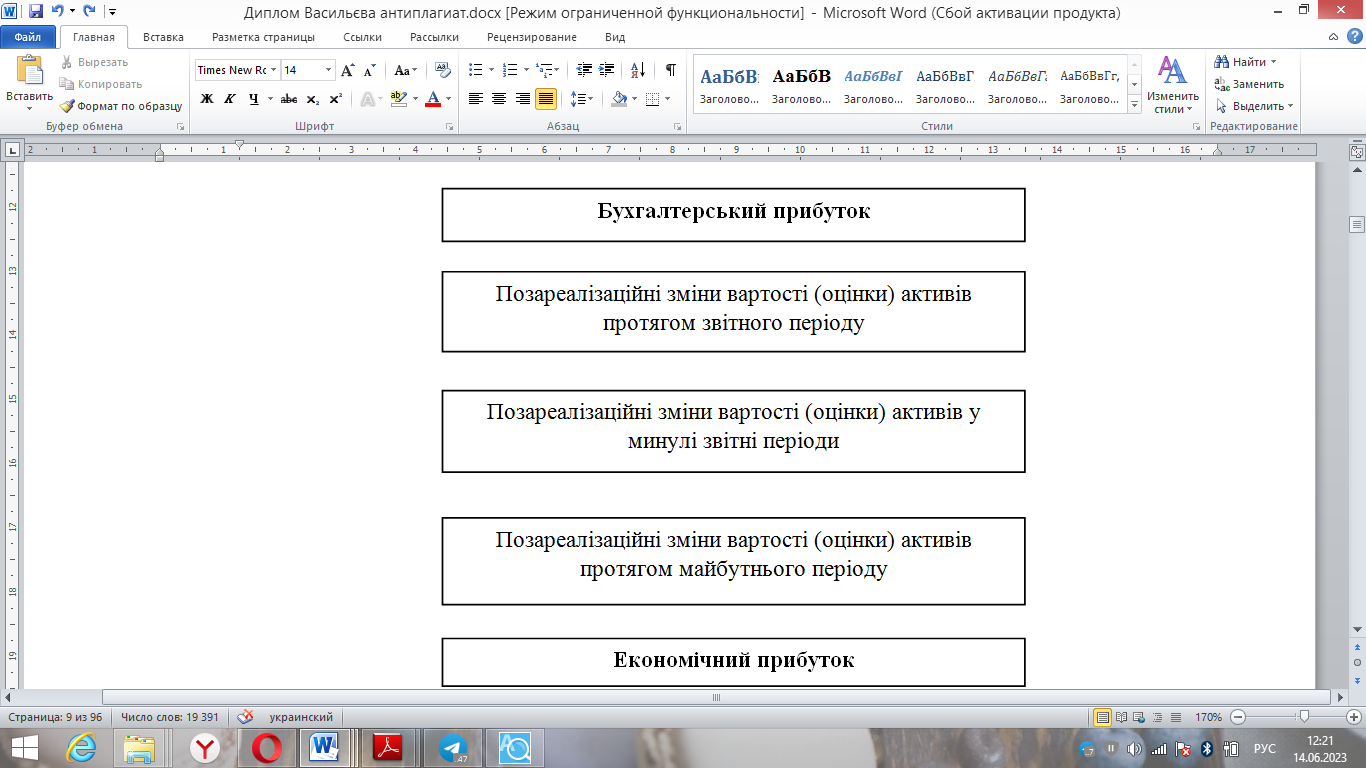 Рис.1.1 Взаємозв'язок бухгалтерського та економічного прибуткуТакий підхід дозволяє щоквартально розраховувати величину гудвілу (вид нематеріального активу, що відображає ділову репутацію компанії) та її коливання. Виникнення цієї категорії пов'язане з економічним трактуванням прибутку.У сучасній теорії бухгалтерського обліку в англомовних країнах розрізняють поняття податку та економічного прибутку. Існує два способи розрахунку прибутку: у першому випадку бухгалтерський прибуток дорівнює оподатковуваному, у другому їх розміри не збігаються. У першому випадку користувачі облікової інформації дивляться в минуле, у другому — в майбутнє. В останньому випадку враховується, що дані фінансової звітності впливають на курс акцій компанії. Таким чином, прибуток, зазначений у балансі та звіті про фінансові прибутки, не повинен збігатися з прибутком, з якого сплачуються податки.У процесі виробничо-господарської діяльності підприємство створює додаткову вартість, яка включає витрати живої праці та нагромадження.Прибутком може вважатися лише та частина доданої вартості, яка утворилася в результаті реалізації продукції (товарів), виконання робіт і надання послуг.Реалізація інших активів, доходи від позареалізаційних процесів та інше формують дохід.1.2. Механізм формування і розподілу прибутку підприємстваПрибуток, отриманий системою бухгалтерського обліку, не відображає фактичного результату господарської діяльності. Це стало передумовою для виникнення двох концепцій нарахування прибутку: бухгалтерської (облікової) та економічної.Концепція бухгалтерського обліку визначає прибуток (збиток) діяльності від реалізації товарів і послуг за даними бухгалтерського обліку та є основою для реалізації податкових функцій держави.Економічна концепція визначає прибуток як міру вартості капіталу в результаті його обороту і базує свої оцінки як на даних системи бухгалтерського обліку, так і на циклічних змінах на ринку.Розглянемо визначення прибутку в рамках бухгалтерської концепції.Бухгалтерський облік — це система формалізації (виявлення, реєстрації, оцінки) економічних явищ і процесів. Бухгалтерський підхід до розрахунку прибутку є домінуючим у корпоративній практиці.Облікова концепція визначення прибутку  направлена на :Визначення результату господарських операцій у процесі виробничої, комерційної та фінансової діяльності;Визначення податкової бази для обчислення податку на прибуток;Формування інформації про ефективність діяльності підприємства, її відображення в бухгалтерській звітності та зовнішньому фінансовому аналізі.Розглянемо визначення прибутку в рамках економічної концепції.Економічний прибуток — це різниця між загальним доходом і загальними економічними витратами, що включає альтернативну вартість розподілу капіталу власника за певний період часу. Від'ємне значення економічного прибутку свідчить про неефективне використання капіталу. У такій ситуації найкращим виходом буде змінити напрямок діяльності, знайти краще і вигідніше використання витрачених ресурсів або терміново знизити собівартість продукції. Позитивний економічний виграш виникає, коли введені засоби виробництва приносять найбільшу вигоду з усіх існуючих альтернатив. Якщо змінні витрати перевищують дохід компанії, то рівень економічного прибутку є від’ємним, тобто компанія працює збитково.Досягнення економічного прибутку свідчить про ефективне використання ресурсів на підприємстві. Їх наявність чи відсутність є критерієм успішності підприємства, стимулом для залучення додаткових ресурсів або залучення та використання їх в інших сферах.Економічна концепція працює з інформацією з бухгалтерського обліку та ринковими показниками та передбачає три підходи до визначення прибутку:1) Підхід з точки зору акціонерів. При цьому враховується, що балансові дані впливають на курс акцій компанії.Прибуток (збиток) — це збільшення (зменшення) капіталу власників.При такому підході розрахунок прибутку можна здійснити двома способами:- на основі ринкових оцінок акцій підприємства. Прибуток визначається як різниця між значеннями капіталізації (поточна ринкова ціна акцій, помножена на їх кількість) на початок і кінець періоду;- на основі складання ліквідаційних балансів підприємства на початок і кінець періоду. Зміна вартості чистих активів збігається з рівнем прибутку власників капіталу;2) Підхід з позиції ринкової оцінки підприємства як комплексу нерухомості. Кожна компанія має нематеріальний актив («гудвіл»), який можна оцінити лише шляхом фактичного продажу компанії як єдиного комплексу нерухомості. «Гудвіл» є характеристикою внутрішнього потенціалу компанії як єдиного комплексу нерухомості і ніколи не відображається на балансі.Д.Соломон розробив формулу (1.1), визначаючу зв'язок  між бухгалтерським і економічним прибутком [27,с.402]:БП+ НАзвіт.п. – Нап.п + Нам.п. = ЕП ,      (1.1)Де: БП- бухгалтерський прибуток,НАзвіт.п- не реалізаційні зміни вартості (оцінки) активів на протязі    звітного  періоду; НАп.п- не реалізаційні зміни вартості (оцінки) активів на протязі попередніх  звітних періодів;НАм.п - не реалізаційні зміни вартості (оцінки) активів на протязі майбутнього звітного  періоду;ЕП –економічний прибуток.Цей підхід передбачає  щоквартальне нарахування  величини «гудвіл» та її коливань;3) Підхід з точки зору оцінки ефективності управління.Економічний прибуток - це те, що залишилося від загального обсягу продажів компанії після вирахування всіх витрат, включаючи звичайний прибуток і тимчасові витрати (1.2):ЕП = Д – Вя – Вн – Пн,              (1.2)де ЕП –економічний прибуток;Д –дохід;Вя – явні витрати ( фактичні витрати факторів виробництва, придбаних за ринковими цінами);Вн- неявні ( економічні ) витрати (« витрати втрачених можливостей», тобто сума грошей , яку можна отримати при найбільш вигідному з усіх можливих альтернативних варіантів використання ресурсів );Пн –нормальний прибуток – мінімальний дохід або плата, необхідна для утримання в конкретній сфері виробництва.Нормальний прибуток (або альтернативна вартість капіталу) — це мінімальна винагорода (дохід), яку слід винагороджувати за підприємницькі здібності, щоб стимулювати їх використання на практиці. Це можливо в ситуації, коли загальний товарообіг (дохід) підприємця дорівнює загальним витратам підприємства, розрахованим з урахуванням втрачених можливостей для всіх використаних ресурсів.Отже, ефективність системи менеджменту проявляється у трьох складових економічного виграшу:- отримані доходи;- сума отриманих (явних) витрат. Слід зазначити, що цей вид витрат є істотним втіленням рішень, які приймаються в системі управління, або іншими словами: «це плата за дію».- рівень економічних (неявні витрати). Це значення являє собою дохід, який не було отримано через те, що альтернативний варіант використання ресурсу було відхилено, або це «плата за бездіяльність».Постулат Боулдінга проголошує: «Поняття прибутку не може бути однозначним, оскільки існує цілий спектр таких понять, кожне з яких відповідає суворо визначеній меті.» Тому при дослідженні змісту категорії «прибуток» насамперед необхідно:- обмежити сферу досліджуваних функціональних зв’язків (виробничі, економічні, соціально-економічні зв’язки), у межах яких проводиться дослідження;- визначити елементи та фактори (явні та неявні), істотні для передбачуваного кола функціональних зв'язків, що впливають на формування прибутку;- Визначте характер зв'язку між факторами та прибутком і запишіть математичну модель.З точки зору загальної теорії систем, господарюючий суб’єкт (підприємство) – це сукупність вхідних елементів: матеріальних, фінансових, трудових, інформаційних ресурсів, вихідних елементів: готової продукції, робіт, послуг, а також процесів перетворення з колишніх до останнього.Таким чином, прибуток є функція змінних вхідних елементів (1.3):П= f( Пр, ПП, РС, ЗП, П),               (1.3)Де, П-прибуток;Пр –дохід від продажу;ПП- предмети праці;РС- робоча сила;ЗП – засоби праці;П- рівень оподаткування (зовнішній обмежуючий фактор).Оскільки модель містить лише явні значення, вона є фундаментальною для використання в системах бухгалтерського обліку. З точки зору економічної доцільності ця модель не є досконалою, оскільки прибуток служить лише мірою ефективності виробничих процесів.Розширення меж моделі та врахування латентних (прихованих) факторів, що впливають на рівень прибутку: вартість капіталу, який використовується в господарській діяльності; рівень ризику; зміни кон'юнктури ринків факторів виробництва та споживчих ринків; – Ми отримуємо модель, яка краще характеризує рівень розвитку економічних відносин і ринкових переваг у суспільстві (1.4):П= f{( Пр, ПП, РС, ЗП, П); (К, РР, КР)},                 (1.4)Де  К- вартість капіталу;РР- рівень ризику;КР- кон'юнктура ринку.У свою чергу, підприємство як суб’єкт дослідження є невід’ємною частиною соціально-економічної системи та взаємодіє з іншими її елементами: соціальними інститутами, різними соціальними групами.Елементи соціальної структури суспільства пред'являють багато вимог (здебільшого обмежувального характеру) до діяльності суб'єктів господарювання, регулюючи тим самим якісні та кількісні параметри виробничих потоків. Ці вимоги по суті зводяться до наступного:- Впровадження стандартів екологічної безпеки;- Реалізація програм соціального захисту населення;- Реалізація програм з охорони праці.Модель прибутку як індикатор соціально-економічних відносин у суспільстві можна представити у вигляді (1.5):П= f{( Пр, ПП, РС, ЗП, П); (К, РР, КР); (Ек, Сх ,ОП},      (1.5)Де Ек- обмеження екологічного характеру;Сх- обмеження соціального тхарактеру;ОП- обмеження , пов'язані з охороною праці.У ринковій економіці значення прибутку є винятковим. Вибір напряму та рівня поточної або перспективної роботи підприємства безпосередньо залежить від прибутку і є основою для інвестиційних рішень. У процесі господарської діяльності здійснюються капітальні вкладення (інвестиції) – це витрати на нові товари. В ринкових умовах такі капіталовкладення залежать переважно від результатів роботи підприємства та внутрішніх джерел фінансування. Останні включають суми амортизації та нерозподілений прибуток. Проте функціонування підприємства в умовах ринкової економіки залежить не від одноразового, навіть значного підвищення рівня прибутку, а від його стабільної довгострокової прибутковості. Абсолютний розмір прибутку характеризує лише одноразовий економічний ефект, а не ефективність діяльності підприємства в цілому. Ступінь рентабельності використаного у виробництві капіталу виражається показниками рентабельності і нормами прибутку. Вони стосуються абсолютного розміру прибутку, що свідчить про їх конкретні переваги. Таким чином, відносні показники рентабельності практично не піддаються впливу інфляції, оскільки є різними співвідношеннями прибутку та вкладеного капіталу (власного, вкладеного чи позикового). Загалом рентабельність визначається як співвідношення між прибутком і одноразовими або поточними виробничими витратами, які створили цей прибуток. У цій формі норма рентабельності збігається з нормою прибутку.Однак показник рентабельності значно ширший. Розрізняють рентабельність виробництва, продукції, активів (майна), оборотних активів, інвестицій, власного капіталу, продажів тощо.Набір показників рентабельності дає можливість реально оцінити можливості розвитку компанії та вибрати напрямок дій. Високі показники рентабельності є серйозним стимулом для розширення бізнесу та підтверджують доцільність капіталовкладень. Навпаки, низька рентабельність свідчить про нераціональне використання наявних на підприємстві ресурсів, безгосподарність і, як наслідок, безперспективність такого підприємства.Своєчасне вивчення та аналіз цих факторів рівня прибутку та виявлення позитивних і негативних причин зміни прибутку дозволяє компанії регулювати рівень прибутку та належним чином управляти ним у майбутньому періоді.Розглянемо процес формування прибутку від діяльності. Операційна діяльність - основна діяльність підприємства, пов'язана з виробництвом і реалізацією продукції (будівельних робіт, послуг), забезпечує основну частку доходу і є основною метою створення підприємства.Характер діяльності підприємства в першу чергу визначається специфікою економічного сектору, до якого воно належить. Основою операційної діяльності більшості компаній є виробничо-комерційна діяльність, яка доповнюється здійсненням інвестиційної та фінансової діяльності. При цьому інвестиційна діяльність є основною для інвестиційних компаній, пайових фондів та інших інвестиційних інститутів, а фінансова діяльність – для банків та інших фінансових установ.Операційна діяльність підприємства характеризується такими основними характеристиками, які визначають спосіб отримання прибутку:1) Операційна діяльність є головною складовою всієї економікиДіяльність підприємства, основна мета його діяльності. Велика частина активів, накопичених на підприємстві, більшість працівників підприємства обслуговують цю діяльність. Відповідно, за нормальних умов діяльності підприємства прибуток від діяльності має найбільшу питому вагу в загальному прибутку підприємства.2) Операційна діяльність має пріоритет над іншими видами діяльності компанії. Тому розвиток інших видів діяльності не повинен суперечити розвитку оперативної діяльності, а лише підтримувати її. Відповідно прибуток від інвестиційної, фінансової та інших видів діяльності не повинен перетворюватися на упущений прибуток від операційної діяльності.3) Інтенсивність розвитку підприємницької діяльності є основним критерієм оцінки окремих етапів життєвого циклу підприємницької діяльності. За можливістю формування операційного прибутку на різних етапах життєвого циклу підприємства цілі та завдання визначаються не тільки політикою управління прибутком, а й напрямком загальної стратегії розвитку підприємства.4) Економічні процеси, які є частиною операційної діяльності компанії, мають регулярний характер. Порівняно з операціями інших видів діяльності частота операцій тут найвища. Це визначає регулярністьФормування операційного прибутку за нормальних умов господарювання компанії.5) Операційна діяльність компанії зосереджена переважно на товарному ринку, а фінансова та інвестиційна діяльність – переважно на фінансовому ринку. При цьому операційна діяльність пов'язана з різними видами і сегментами ринку сировини, які визначаються специфікою сировини і матеріалів, складом використовуваного обладнання і видом кінцевої продукції. Відповідно умови формування операційного прибутку значною мірою залежать від кон'юнктури відповідних видів і сегментів товарного ринку.6) Здійснення операційної діяльності відноситься до вже вкладеного в неї капіталу, а капітальні вкладення, здійснення яких передбачається, є предметом інвестиційно-фінансової діяльності підприємства. Капітал, інвестований у діяльність, є бізнес-активами компанії. Від складу цих активів, їх балансу, швидкості обороту та інших характеристик значною мірою залежить здатність підприємства отримувати операційний прибуток. Тому ефективне управління господарськими активами підприємства є одним із найважливіших факторів успішного формування операційного прибутку підприємства.7) Значні трудовитрати понесені в рамках операційної діяльності. Відповідно, здатність компанії генерувати операційний прибуток значною мірою залежить від достатньої наявності робочої сили, кваліфікованих робітників і кваліфікованого персоналу. Використання живої праці значною мірою визначає специфіку операційних витрат, пов’язаних із просуванням персоналу, забезпеченням гідних умов праці та формуванням спеціальних податкових платежів підприємства, які також відображаються на умовах формування його операційного прибутку.8) Операційна діяльність характеризується загальними та специфічними видами ризиків (операційний ризик). Звідси і рівень операційного прибутку, якого компанія досягає за різних альтернативВаріанти управління спочатку слід порівняти з рівнем операційного ризику.Розглянуті особливості формування операційного прибутку, пов’язані зі специфікою операційної діяльності підприємства, потребують комплексного обліку в рамках його управління.Зовнішні фактори зазвичай не залежать від підприємницької діяльності. До них належать чинники, пов’язані із загальною економічною ситуацією, рівнем інфляції, специфікою окремих товарних ринків (державне регулювання цін, тарифи, процентні ставки, ставки податків і пільг, штрафи) з впливом природних, географічних, транспортних і технічних умов. виробництва та реалізації продукції. Ці фактори не залежать від діяльності компаній, але можуть суттєво впливати на рівень прибутку.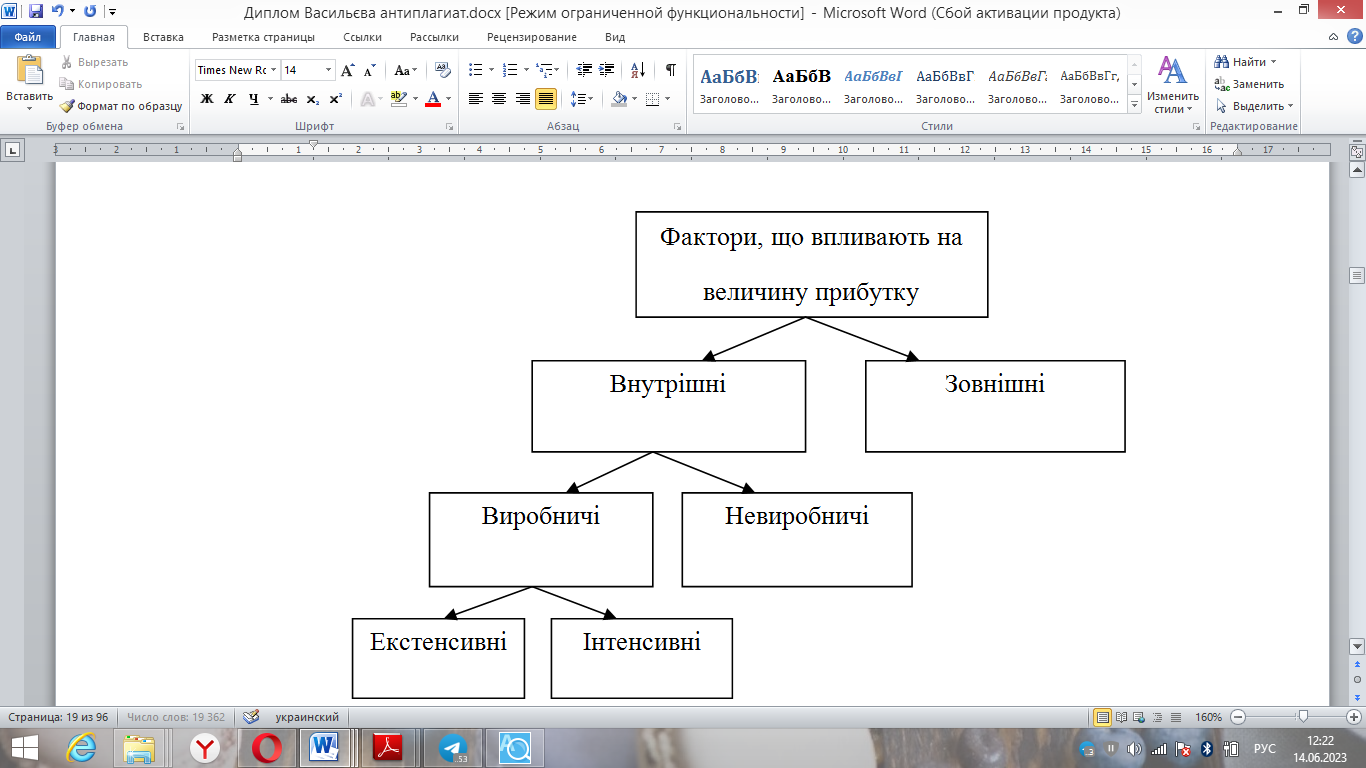 Рис. 1.2. Фактори, що впливають на величину прибуткуВнутрішні чинники є безпосередньою сферою впливу системи управління підприємством і джерелом збільшення прибутку за рахунок їх переведення в систему конкретних дій і практичної реалізації.До них відносяться: обсяг реалізації продукції, структура продукції, собівартість, ціни, якість продукції. Таким чином, збільшення обсягу реалізації рентабельної продукції сприяє збільшенню прибутку. Якщо товар збитковий, то зі збільшенням обсягу продажів рівень прибутку буде знижуватися. Собівартість і прибуток знаходяться в оберненій залежності, зміна рівня цін і прибуток в прямій.Внутрішні фактори поділяються на продуктивні та непродуктивні. Фактори виробництва характеризують наявність і використання засобів і предметів праці, трудових і фінансових ресурсів і в свою чергу поділяються на екстенсивні та інтенсивні.На процес отримання прибутку за рахунок кількісних змін впливають екстенсивні чинники: кількість засобів і предметів праці, фінансові ресурси, напрацювання обладнання, чисельність працівників, фонд робочого часу. Інтенсивні чинники впливають на процес отримання прибутку шляхом «якісних» змін: підвищення продуктивності обладнання та його якості, використання прогресивних видів матеріалів і вдосконалення технології їх обробки, прискорення кругообігу оборотних коштів, підвищення кваліфікації та продуктивності праці. персоналу .Розподіл прибутку — це бюджетний розподіл прибутку у формі податків і визначення чистого прибутку, доступного для бізнесу. Предметом розподілу є загальна сума прибутку, отриманого підприємством від звичайної та надзвичайної діяльності за звітний період. Шляхом розподілу прибутку реалізується одна з найважливіших його функцій - стимулювання ділової активності.Перед тим, як прибуток буде використаний для фінансування зростання компанії, він розподіляється між сторонами, що забезпечує його створення. Кількість сторін, за якими вона закріплена, залежить насамперед від організаційно-правової форми товариства. Якщо це компанія (публічна, державна, приватна), то частина прибутку використовується державою у вигляді податків. Залишок прибутку використовується підприємством на умовах: оперативного відання (державне підприємство), повного господарського відання (державне підприємство), права власності (приватне підприємство, товариство).Як правило, держава привласнює частину прибутку, використовуючи два канали придбання. Першим каналом розподілу прибутку є сплата компаніями податків на майно: податку на рухоме та нерухоме майно, сплати зборів на майно, а за наявності надприбутку - орендних платежів. Другий канал – сплата податку на прибуток корпораціями домогосподарствам.Дещо складніший процес розподілу прибутку в закритих і відкритих акціонерних товариствах. У такому випадку є інша сторона, яка претендує на частину прибутку компанії - акціонери.Чистий прибуток підприємства розподіляється і використовується таким чином:1. Фінансування витрат, пов'язаних з розвитком підприємства (модернізація обладнання, реконструкція діючого виробництва, а також розробка та освоєння нових видів продукції).2. Фінансування витрат, пов'язаних з реалізацією товарів, охороною здоров'я та іншою діяльністю:- Витрати на матеріальне заохочення працівників підприємства;- Створення фінансових резервів у розмірі, рекомендованому чинним законодавством;- Фінансування благодійних заходів;- Кошти на утримання вищих органів;- Фінансування збільшення власних оборотних коштів;- Створення резерву для виплати дивідендів.Нерозподілений прибуток, не використаний на збільшення капіталу, визначається фінансовим резервом і може бути використаний у майбутньому для покриття збитків, фінансування інвестиційних проектів тощо.Отриманий підприємством прибуток розподіляється за двома основними напрямками:1) Фінансування повної вартості на державному рівні шляхом сплати податку на прибуток до державного та місцевих бюджетів;2) щодо формування фінансових результатів або фондів на рівні підприємства, які мають велике значення [38; 197].Структурно-логічну схему розподілу та освоєння прибутку наведено на рис. 1.3.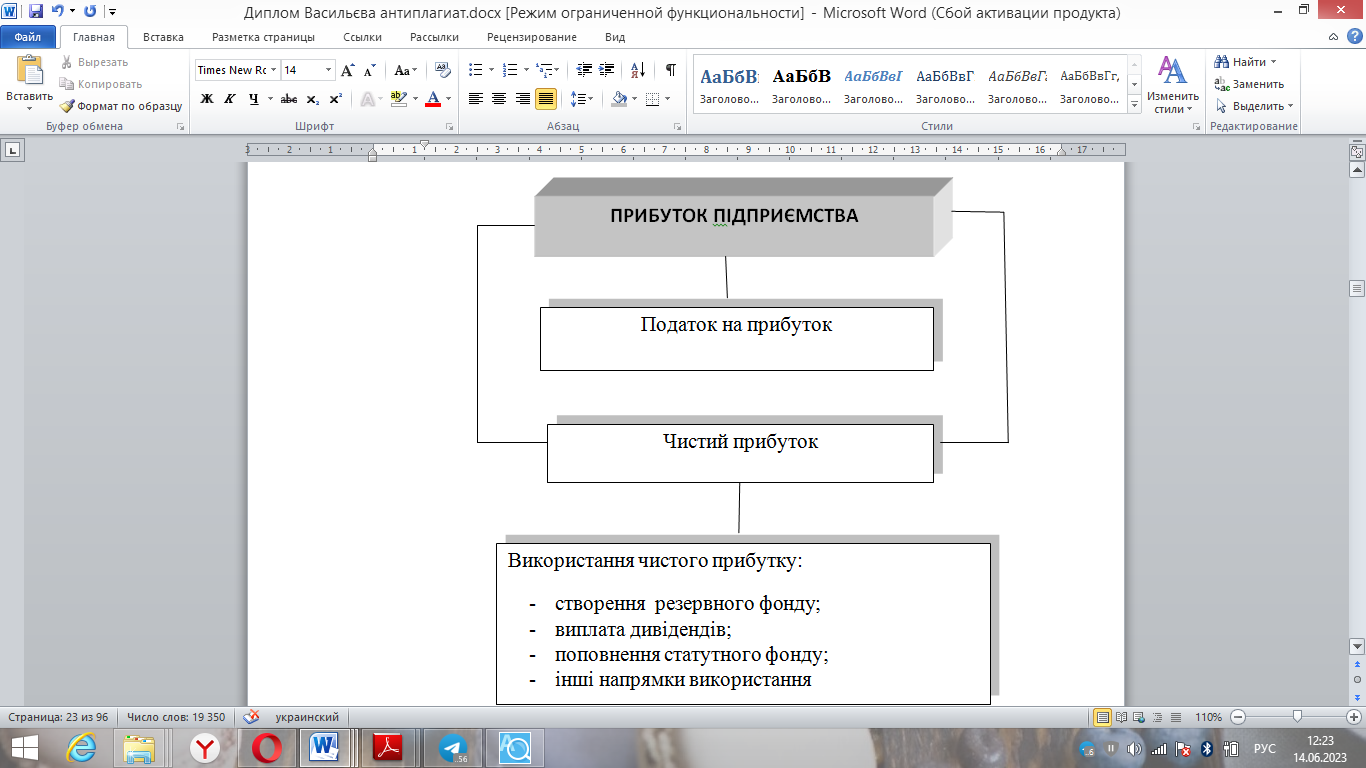 Рис. 1.3.  Структурно-логічна схема розподілу й використання прибутку підприємства згідно національних положень (стандартів) бухгалтерського облікуТому механізм розподілу прибутку має бути побудований таким чином, щоб він повною мірою сприяв підвищенню ефективності виробництва, стимулюванню розвитку нових форм підприємницької діяльності, одночасно збільшуючи доходи держави.1.3.  Інформаційно – правове забезпечення процесу формування прибуткуРозглядаючи правові норми, що регулюють операційну діяльність господарських товариств, необхідно виходити з припущення, що ця діяльність відбувається в умовах створеного в державі певного правового простору, найбільш концентроване вираження якого знайшло своє відображення в Конституції України, яке є важливим джерелом фінансового права.Незалежно від організаційно-правової форми діяльності та форми власності підприємства виступають як юридичні особи – суб’єкти цивільно-правових відносин, у тому числі фінансових. Відповідно до Цивільного кодексу України юридичними особами є організації, які мають відокремлене майно і можуть від свого імені набувати майнові права та особисті немайнові права та нести обов'язки, а також бути позивачами і відповідачами в суді та господарському суді.Чинне законодавство встановлює положення, що визначають наявність у господарських товариств певних організаційно-правових ознак, притаманних їм як суб'єктам господарювання - юридичним особам: самостійного балансу, що визначає джерела походження та розміщення коштів господарських товариств, поточних та інших рахунків. у банківських установах печатку зі своїм найменуванням.Нормативно-правове забезпечення діяльності юридичних осіб у сфері господарювання, яке склалося в Україні за останнє десятиліття, створює умови для ефективної діяльності підприємств.Господарський кодекс регулює правові основи фінансово-господарської діяльності підприємств, розташованих на території нашої держави. Він встановлює загальні умови провадження господарської діяльності підприємства, визначає підприємство як основну організаційну ланку народного господарства України, самостійний суб’єкт господарювання, що володіє правами юридичної особи та здійснює всі види виробничої, науково-дослідної та комерційної діяльності. діяльності , якщо це не заборонено законом і не відповідає цілям, викладеним у Статуті Компанії.Вищевказаний закон регулює види та організаційні форми підприємств, правила їх утворення, реєстрації, реорганізації та ліквідації, організаційний механізм їх підприємницької діяльності в умовах переходу до ринкової економіки, права та обов’язки суб’єктів господарювання, порядок їх відносин з іншими підприємствами та організаціями, органами державного управління. Важливе значення цього законодавчого акту полягає у створенні рівноправної правової бази для діяльності компаній різних форм власності та забезпеченні їх господарської самостійності.Чинне законодавство оцінює фінансовий аспект підприємницької діяльності та визначає прибуток як головний мотиваційний фактор організації та діяльності підприємства.Прибуток (доход) суб'єкта господарювання - це показник фінансових результатів його господарської діяльності, який визначається шляхом зменшення суми валового доходу суб'єкта господарювання за певний період на суму валових витрат і суму амортизаційних відрахувань. відрахування (ст. 142 ТК РФ). Стаття 142 п. 4 передбачає вплив уряду на вибір напрямів і обсяг використання прибутку (доходу) корпораціями через регулювання, податки, податкові пільги та економічні санкції.Стаття 44 Господарського кодексу встановлює засади підприємницької діяльності, у тому числі вільного розпорядження прибутком, який залишається у підприємця після сплати податків, зборів та обов'язкових платежів, передбачених законом.Господарський кодекс регулює порядок створення державного комерційного підприємства за рахунок прибутку (доходу) із спеціальних фондів (цільових фондів), призначеного для покриття витрат, пов'язаних з його діяльністю (ч. 5 ст. 75).Стаття 240 цього закону визначає випадки конфіскації прибутку підприємства та перелік порушень, за які до підприємства застосовуються санкції, передбачені цією статтею. Стаття 253 регламентує порядок стягнення незаконно одержаного прибутку (доходу).Конституційні засади державної фінансової політики у сфері оподаткування знаходять своє конкретне вираження в спеціальних актах податкового законодавства, з яких найбільш значущим є Податковий кодекс України для господарських товариств.Підприємство як суб'єкт фінансових правовідносин має ряд юридичних прав та обов'язків, що випливають з Податкового кодексу України. Так, компанія зобов'язана:1) вести бухгалтерський та податковий облік, складати фінансову звітність за національними стандартами та забезпечувати її збереження в установлений чинним законодавством строк;2) подавати до органів державної податкової служби декларації та інші документи, пов'язані з обчисленням і сплатою податків та інших обов'язкових платежів;3) сплачувати відповідні податки та інші обов'язкові платежі у встановлені законом строки;4) Дозволити посадовим особам органів державної податкової служби здійснювати перевірки приміщень, що використовуються з метою отримання прибутку, та здійснювати контроль за нарахуванням і сплатою податків.Податковий кодекс України визначає предмет оподаткування (ст. 2), предмет оподаткування (ст. 3), ставки податку на прибуток (ст. 10, п. 1), спосіб обчислення та строки сплати податку (ст. 16 ).  Стаття 20 регламентує відповідальність платника податків за порушення чинного законодавства.Закон України «Про бухгалтерський облік та фінансову звітність», прийнятий Верховною Радою України 1 червня 1999 р., визначає правові засади організаційного регулювання, бухгалтерського обліку та фінансової звітності в Україні. Метою ведення бухгалтерського обліку та фінансової звітності є надання користувачам повної та правдивої інформації про фінансовий стан та діяльність підприємства для прийняття рішень.Оскільки операційна діяльність компаній значною мірою відображає стан їхніх відносин власності з партнерами, вона, звичайно, також базується на правових нормах, які регулюють відносини власності в цілому. Серед них Закони України «Про власність», «Про цінні папери і фондову біржу», «Про банки і банківські операції», «Про приватизацію майна державних підприємств», «Про заставу» та «Про оренду державного майна». Фінансові відносини підприємства з працівниками щодо оплати праці регулюються Законом України «Про оплату праці». Закон встановлює економічні, правові та організаційні основи оплати праці працівників, які перебувають з підприємством у трудових відносинах на підставі трудового договору.Діяльність вітчизняних підприємств разом із цими нормативними документами регулює Закон України «Про зовнішньоекономічну діяльність» від 16 квітня 1991 року. Цей закон запроваджує основні умови та положення, визначає суб'єктів зовнішньоекономічної діяльності в Україні, визначає форми зовнішньоекономічних договорів і контрактів. При розрахунках із зарубіжними партнерами використовуються договірні ціни, які базуються на кон'юнктурі та цінах світового ринку. Особливості та обсяги державного регулювання цін регулюються Законом України «Про ціни і ціноутворення». Порядок використання іноземної валюти визначається валютним законодавством України.Діяльність підприємства підпорядковується не тільки державним нормативним актам, але й ринковій економіці та внутрішнім нормам. Ринковий механізм полягає в наступному: попит і пропозиція товарів на споживчому ринку формують рівень цін на них; визначити можливість виходу на нову ринкову нішу або розширення сфери діяльності в межах обраного сегмента ринку; дають можливість налагодити нову систему ділових відносин з постачальниками товарів.Суть внутрішнього регулювання полягає в тому, що воно розробляється в рамках самої компанії і відповідно регулює певні управлінські рішення. Таким чином, ряд аспектів господарської діяльності можуть регулюватися вимогами статуту товариства. Крім того, всередині компанії може бути розроблена і затверджена система цільових показників, внутрішніх стандартів і вимог.Тому важливою умовою успішного функціонування підприємства в сучасних ринкових умовах є інформаційне забезпечення, спрямоване на збір повної та якісної інформації, необхідної для підготовки обґрунтованих управлінських рішень з усіх суттєвих аспектів діяльності підприємства.Таким чином, прибуток є складною економічною категорією. Існує багато концепцій і підходів до визначення категорії «прибуток».Дослідженню категорії прибутку приділяли увагу багато вчених: Адам Сміт, Давид Рікардо, Жан-Батист Сей, Дж. Гелбрейт, А. Берлі, Г. Мінс, Ю.А. Шумпетер, Томас Манн, Жан-Батист Кольбер та ін. В економічній науці немає однозначного трактування цієї категорії, оскільки прибуток є втіленою сукупністю суспільних, виробничих і економічних відносин, а зміст його визначення відображає рівень його розвитку в суспільстві. Єдина річ, яка залишалася незмінною і з якою погоджувалися всі дослідники, полягала в тому, що виграш — це різниця, відхилення, залишок.Загалом, прибуток – це грошова сума, на яку виручка від реалізації товарів (послуг) перевищує витрати на виробництво та реалізацію цих товарів (послуг).Прибуток, отриманий системою бухгалтерського обліку, не відображає фактичного результату господарської діяльності. Це стало передумовою для виникнення двох концепцій нарахування прибутку: бухгалтерської (бухгалтерської) та економічної.Концепція бухгалтерського обліку визначає прибуток (збиток) діяльності від реалізації товарів і послуг за даними бухгалтерського обліку та є основою для реалізації податкових функцій держави.Економічна концепція визначає прибуток як міру вартості капіталу в результаті його обороту і базує свої оцінки як на даних системи бухгалтерського обліку, так і на циклічних змінах на ринку.2. Організація бухгалтерського і податкового облікуфінансових результатів діяльності підприємства 2.1. Оцінка доходів і витрат  відповідно до національних стандартів Порядок обліку, оцінки та класифікації доходів і витрат підприємства визначається Правилами (стандартами) бухгалтерського обліку 15 «Доходи», 16 «Витрати», а також Законом України «Про бухгалтерський облік та фінансову звітність».Основним принципом в обліку вищевказаних статей є принцип нарахування та розподілу доходів і витрат. Цей принцип полягає в тому, що для визначення фінансового результату звітного періоду необхідно порівняти доходи зазначеного періоду з витратами, понесеними для отримання цих доходів. При цьому доходи і витрати враховуються в бухгалтерському обліку та фінансовій звітності в момент їх виникнення, незалежно від дати надходження грошей або платежу.Перш ніж приступити до класифікації доходів і витрат, необхідно визначитися з видом діяльності досліджуваної компанії.Розрізняють звичайну та надзвичайну діяльність.Надзвичайна діяльність – це діяльність, яка має місце у звичайному життєвому циклі компанії. Це техногенні катастрофи, стихійні лиха, пожежі, аварії тощо. Всі інші види діяльності є звичайними (нормальними) для підприємства.Фінансова діяльність — це діяльність, яка призводить до змін у капіталі та боргу (включаючи надання та отримання позик, депозитів, фінансової допомоги, фінансової оренди).Під інвестиційною діяльністю розуміється придбання основних фондів, здійснення фінансових вкладень та інвестицій.Підприємницька діяльність - це будь-яка діяльність підприємства, яка носить постійний характер.Основним видом діяльності ТОВ «Фуд-Інвест-Груп» є продаж товарів.Інші операційні включають усі звичайні заходи. По суті, це те, що раніше називали «іншим вибуттям» – вибуття оборотного капіталу, операційна оренда та інші види.До інших позареалізаційних видів діяльності відносяться ті, що не включені до попередніх видів. Це, наприклад, реалізація основних засобів, ліквідація, безоплатна передача, реалізація фінансових активів тощо.Кожен вид діяльності характеризується доходами і витратами, необхідними для його обслуговування.Розглянемо більш детально поняття доходу та його оформлення в бухгалтерському обліку цього підприємства.Відповідно до національних стандартів бухгалтерського обліку дохід ТОВ «Фуд-Інвест-Груп» визнається при збільшенні активу або зменшенні зобов’язання, що визначає збільшення власного капіталу (за винятком збільшення капіталу за рахунок внесків акціонерів компанії). за умови, що оцінка доходу може бути достовірно визначена.Зазначені в Положенні (стандарті) критерії визнання доходу застосовуються окремо для кожної операції. Однак ці критерії повинні застосовуватися до окремих елементів операції або до двох або більше операцій разом, якщо це невід'ємно від природи цих економічних операцій. Згідно з вимогами принципу бухгалтерського обліку «пріоритет змісту над формою», дохід може обліковуватися на момент здійснення операції, до або після неї.Положення (стандарт) 15 не поширюється на доходи, пов’язані з:- договори оренди;- дивіденди, що виникають від фінансових інвестицій та обліковуються за методом участі в капіталі;- страхова діяльність;- зміни справедливої ​​вартості фінансових активів і фінансових зобов'язань та ліквідації (продажу, погашення) цих активів і зобов'язань;- зміни вартості інших оборотних активів;- природний приріст поголів'я худоби та виробництва сільськогосподарської та лісової продукції;- видобуток корисних копалин.В бухгалтерському обліку ТОВ «Фуд-Інвест-Груп» не враховуються доходи від інших осіб:- суми ПДВ, акцизного збору, інших податків і обов'язкових платежів, що підлягають перерахуванню до бюджету та позабюджетних фондів;- суми доходів за договорами комісії, агентськими та іншими подібними договорами на користь клієнта, клієнта тощо;- розмір попередньої оплати продукції (товарів, робіт, послуг);- сума попередньої оплати за продукцію (товари, роботи, послуги);- сума завдатку як забезпечення або для погашення кредиту, якщо це передбачено відповідним договором;- доходи інших осіб;- надходження від первинного розміщення цінних паперів.Оприбутковані доходи в бухгалтерському обліку поділяються на такі групи: а) доходи (реалізація) від реалізації продукції (товарів, робіт, послуг); б) інші операційні доходи; в) фінансові надходження; г) інші доходи; д) надзвичайні доходи.Склад доходів, що відносяться до кожної групи, визначається національним положенням (стандартом) бухгалтерського обліку 1 «Загальні вимоги до фінансової звітності».Дохід (виручка) від реалізації продукції (товарів, послуг) визнається підприємством при дотриманні всіх наступних умов:- ризики та вигоди, пов'язані з правом власності на продукцію (товари, послуги) переходять до покупця;- компанія не управляє та не контролює продану продукцію (товари, послуги).- розмір доходу (доходу) може бути достовірно визначений;- є впевненість, що процес призведе до збільшення економічної вигоди компанії і що витрати, пов'язані з цим процесом, можуть бути достовірно визначені.ТОВ «Фуд-Інвест-Груп» не визнає дохід при обміні продукції (товарів, робіт, послуг та інших активів), що мають подібне призначення та однакову справедливу вартість. Дохід, пов'язаний з наданням послуг, визнається на основі ступеня завершеності операції з надання послуг на дату балансу, за умови, що результат цієї операції можна достовірно оцінити.Результат процесу надання послуг можна достовірно оцінити, якщо виконуються всі наступні умови:- можливість достовірного визначення доходу;- Імовірність отримання економічної вигоди від надання послуги;- можливість достовірно оцінити ступінь завершеності наданих послуг на дату балансу;- можливість достовірної оцінки витрат, понесених на надання послуги, і витрат, необхідних для її завершення.Оцінювана компанія оцінює ступінь завершеності надання послуг:- вивчення послуг, що надаються;- Визначення питомої ваги обсягу послуг, що надаються на певний момент часу, по відношенню до загального обсягу послуг, що надаються;- Визначення питомої ваги витрат, понесених підприємством у зв'язку з наданням послуг, в очікуваній загальній сумі цих витрат.Сума витрат, понесених на певну дату, включає лише ті витрати, які відповідають обсягу послуг, наданих на цю дату.Якщо послуги полягають у виконанні невизначеної кількості дій (операцій) протягом певного періоду часу, то дохід визначається рівномірним його накопиченням протягом цього періоду (якщо інший спосіб краще не визначає ступінь виконання послуги).У разі неможливості достовірного визначення доходів (виручки) від надання послуг вони обліковуються в бухгалтерському обліку підприємства на суму визначених витрат, що відшкодовуються.Якщо дохід (виручку) від надання послуг неможливо достовірно оцінити та немає ймовірності відшкодування понесених витрат, дохід не визнається, а перевірені витрати визнаються витратами поточного періоду. Якщо суму доходу в майбутньому можна достовірно оцінити, дохід визнається на основі цієї оцінки.Доходи (реалізація), визначені від реалізації продукції (товарів, робіт, послуг), не коригуються на суму пов'язаних з ними сумнівних і безнадійних вимог. Сума цієї заборгованості визнається витратами підприємства згідно з Правилом (стандартом) бухгалтерського обліку № 10 «Дебіторська заборгованість».Компанія не визнає цільове фінансування як дохід до підтвердження отримання, і Компанія не виконає умови для такого фінансування. Отримане цільове фінансування визнається доходом у тих періодах, у яких понесені витрати, пов'язані з виконанням умов цільового фінансування.Цільове фінансування капітальних інвестицій визнається доходом протягом строку корисного використання відповідних об'єктів інвестування (матеріальних активів, нематеріальних активів тощо) щодо нарахованої амортизації цих об'єктів.Цільове фінансування, отримане для компенсації витрат (або збитків), уже понесених суб’єктом господарювання, або з метою надання негайної фінансової підтримки суб’єкту господарювання без майбутніх пов’язаних витрат, визнається як дохід у періоді, у якому виникає дебіторська заборгованість, пов’язана з таким фінансуванням.Дохід від використання активів компанії іншими сторонами визнається у формі відсотків, роялті та дивідендів, коли:- можливе отримання економічної вигоди, пов'язаної з такою операцією;- дохід можна достовірно оцінити.Далі розглянемо процес оцінки доходів, який використовується в ТОВ «Фуд-Інвест-Груп».Дохід визнається в бухгалтерському обліку за справедливою вартістю активів, які отримані або будуть отримані. У разі відстрочення платежу, в результаті якого виникає різниця між справедливою вартістю та номінальною сумою коштів, які мають бути отримані за продукцію (товари, роботи, послуги та інші активи) або їх еквіваленти, ця різниця визнається доходом у складі форма інтересу.Розмір доходу від бартерної угоди визначатиметься Компанією на основі справедливої ​​вартості активів, робіт і послуг, які Компанія отримала або отримає, зменшених або збільшених на суму переданих або отриманих коштів та їх еквівалентів.Якщо справедливу вартість активів, робіт і послуг, отриманих або отриманих за угодою про обмін, неможливо достовірно визначити, дохід буде визначено за справедливою вартістю активів, робіт і послуг, переданих за цією угодою про обмін (за винятком грошових коштів та їх еквіваленти). ) визначає договір.У 2022 році дохід від виконання робіт склав 5438,4 тис. грн., інші операційні доходи – 3305,1 тис. грн., інші фінансові доходи – 1353,0 тис. грн., інші доходи – 1616,5 тис. грн.Для обліку доходів підприємства використовуються рахунки 70 «Доходи», 71 «Інші операційні доходи», 72 «Доходи від інвестицій», 73 «Інші фінансові доходи», 74 «Інші доходи» та 75 «Надзвичайні доходи». Відображення доходів у бухгалтерському обліку відображається на субрахунках перелічених рахунків.Сума доходу відображається в сальдо за перерахованими рахунками в момент обліку одночасно зі збільшенням коштів або вимогами. Податки та збори, сплачені з виручки від продажу, і надані знижки вираховуються з дебету рахунків, які використовуються для обліку доходу. Різниця між дебетовими і кредитовими оборотами цих рахунків списується на рахунок 79 «Фінансовий результат».Класифікація доходів у бухгалтерському обліку наведена на рисунку 2.1.Як видно з рисунку, в бухгалтерському обліку доходи від звичайної діяльності класифікуються на групи:- Виручка (прибуток) від реалізації продукції (товарів, робіт, послуг);- Інші операційні доходи;- фінансові надходження;- Інші прибутки.До доходу (виручки) від реалізації продукції включається загальний дохід від реалізації продукції, робіт або послуг, тобто без вирахування наданих послуг.Знижка або відшкодування проданих товарів і податків з продажів (ПДВ, акцизний збір тощо).Дохід, визначений від реалізації продукції, не коригується на суму відповідної сумнівної та безнадійної дебіторської заборгованості.До інших доходів належать доходи від реалізації фінансових інвестицій, основних засобів і комплексів нерухомості; Дохід від неопераційної курсової різниці та інший дохід, який виникає в ході звичайної діяльності, але не пов’язаний з операційною діяльністю.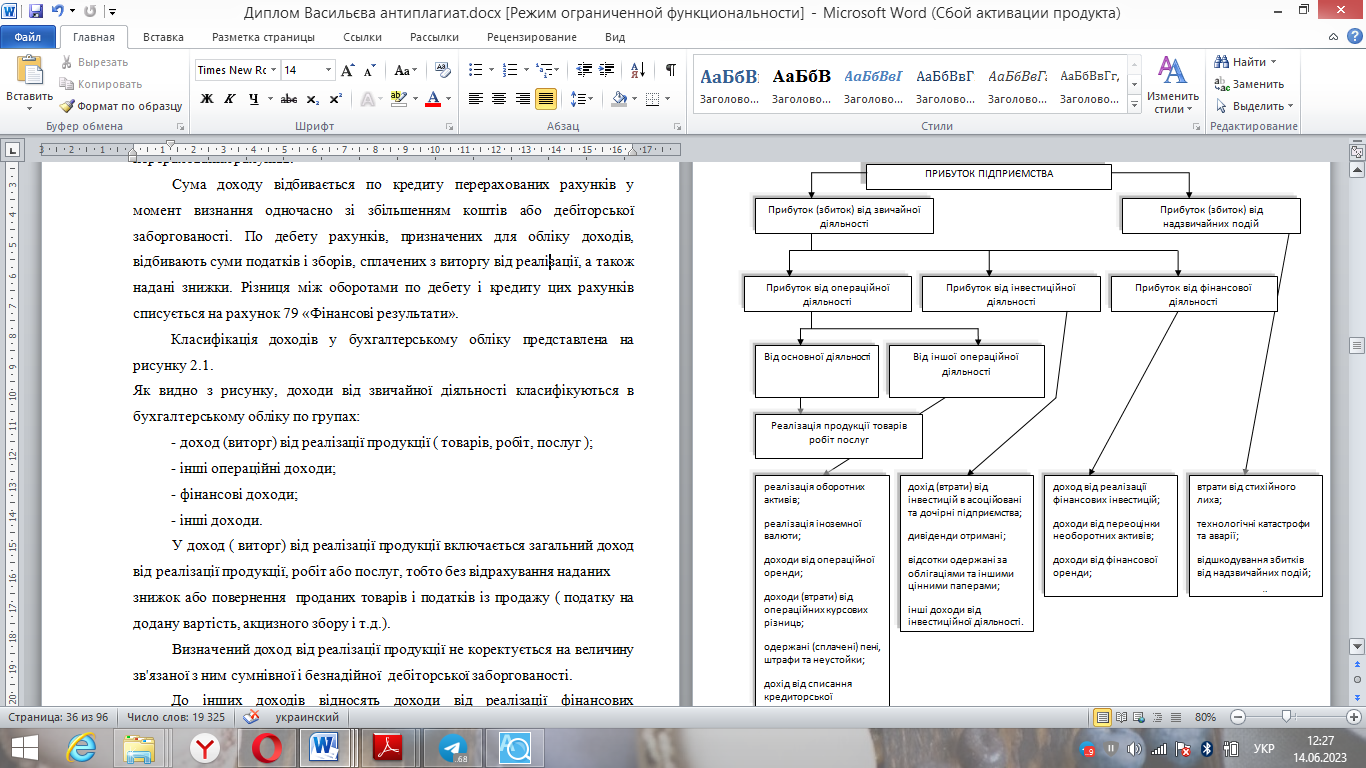                   Рис.2.1.Класифікація доходу в бухгалтерському облікуТОВ «Фуд-Інвест-Груп» відображає витрати в бухгалтерському обліку одночасно зі зменшенням активів або збільшенням зобов'язань.Витрати поточного періоду визнаються відповідно до P(C)BO 16[9] або зменшення активів або збільшення зобов’язань, що призводить до зменшення власного капіталу суб’єкта господарювання (крім зменшення капіталу внаслідок до вилучення або розподілу власниками), за умови, що ці витрати можна достовірно оцінити.У досліджуваного суб'єкта витрати визнаються витратами за вказаний період одночасно з визнанням доходів, для яких вони понесені. Витрати, які не можна прямо пов’язати з доходом за показаний період, включаються до складу витрат того періоду, в якому вони були понесені.Якщо актив генерує економічні вигоди протягом кількох облікових періодів, витрати визнаються шляхом систематичного розподілу його вартості (наприклад, у формі амортизації) на відповідні облікові періоди.Наступне не відноситься до витрат і не включається у звіт про фінансові результати компанії:1. Платежі з договорів комісії, комерційного агентства та інших подібних угод на користь клієнта, принципала тощо;2. Попередня (авансова) оплата запасів, робіт, послуг;3. Повернення отриманих кредитів;4. Інше зменшення активів або збільшення зобов'язань, що не відповідають критеріям, визначеним у розділі 6 Положення (стандарту)16;5. Витрати, що відображають зменшення власного капіталу за правилами (стандартами) бухгалтерського обліку.Собівартість реалізованої продукції визначається на підприємстві згідно з Положенням (стандартом) бухгалтерського обліку 9 «Запаси».Собівартість реалізованої продукції складається з собівартості реалізованої продукції за звітний період, нерозподілених постійних загальновиробничих витрат і понадсередніх виробничих витрат. У 2022 році її сума для ТОВ «Фуд-Інвест-Груп» становила 3177,0 тис. грн.Собівартість виробництва товару включає:- прямі матеріальні витрати;- прямі витрати на оплату праці;- інші прямі витрати;- загальні витрати;- змінні загальновиробничі витрати та постійно розподілені загальновиробничі витрати.Перелік і склад статей калькулювання собівартості продукції (будівельних робіт, послуг) визначаються підприємством.Найбільшу питому вагу в складі собівартості продукції ТОВ «Фуд-Інвест-Груп» займають витрати на матеріали, оплату праці та транспортні витрати.Попередній контроль за раціональним використанням ресурсів здійснюється в бухгалтерії шляхом розроблення прогресивних норм витрат матеріалів, лімітування відпуску матеріалів і впровадження спеціальних форм обліку відпуску матеріалів у виробництво. У бухгалтерському обліку ведеться безперервний контроль використання матеріалів шляхом порівняння фактичного випуску матеріалів із нормативними витратами на фактичне виготовлення продукції.Прямі витрати на оплату праці включають заробітну плату та інші виплати працівникам, зайнятим продажем товарів, виконанням робіт або наданням послуг, які безпосередньо відносяться до конкретної статті витрат.До інших прямих витрат належать усі інші виробничі витрати, які можуть бути безпосередньо віднесені до конкретної одиниці витрат, зокрема відрахування на соціальні заходи, орендна плата за землю та земельні паї, амортизація.Загальновиробничі витрати підприємства згідно П(С)БО 16 включають:1. Витрати на управління виробництвом (заробітна плата керівництва підприємства; відрахування на соціальні заходи та медичне страхування керівництва; витрати на оплату відряджень персоналу та ін.).2. Амортизація основних фондів загальновиробничого призначення.3. Амортизація нематеріальних активів загальновиробничого використання.4. Витрати на утримання, експлуатацію та ремонт, страхування, операційну оренду основних засобів та інших довгострокових активів загальновиробничого призначення.5. Витрати на вдосконалення технології та організації надання послуг (заробітна плата та відрахування на соціальні заходи працівників, зайнятих удосконаленням технології та організації виробництва тощо).6. Витрати на опалення, освітлення, водопостачання, водовідведення та інше утримання приміщень.7. Витрати на охорону праці, техніку безпеки та охорону навколишнього середовища.Загальновиробничі витрати не можуть бути віднесені до якоїсь конкретної статті обліку витрат, а тому накопичуються на підприємстві на окремому рахунку 91. Витрати, які обліковуються за дебетом рахунка 91, підлягають розподілу між собівартістю наданих і реалізованих послуг у звітному періоді. З метою розподілу витрати поділяють на постійну і змінну частини.До змінних загальновиробничих витрат належать витрати на технічне обслуговування та управління виробництвом, які змінюються прямо (або майже прямо) пропорційно зміні обсягу діяльності. Змінні загальновиробничі витрати розподіляються на кожний об'єкт витрат на основі розподілу за фактичною потужністю звітного періоду. Основою дистрибуції ТОВ «Фуд-Інвест-Груп» є обсяг реалізованої продукції. Змінна частина витрат повністю зараховується на собівартість реалізованої продукції та списується на рахунок 23.Постійні загальновиробничі витрати включають витрати на обслуговування та управління виробництвом, які залишаються незмінними (або майже незмінними) при зміні обсягу діяльності. Постійні загальні виробничі витрати розподіляються на кожен об’єкт витрат за принципом розподілу за нормальної потужності. Нерозподілені поточні загальновиробничі витрати включаються до собівартості реалізованої продукції в тому періоді, в якому вони були понесені.Встановлення і склад змінних і постійних загальновиробничих витрат визначаються підприємством. ТОВ «Фуд-Інвест-Груп» у складі загальновиробничих витрат відносить заготівельні витрати, витрати на утримання приміщень і транспортних засобів.Витрати, пов'язані з операційною діяльністю, які не включаються до собівартості реалізованої продукції, поділяються на адміністративні витрати, витрати на збут та інші операційні витрати.До складу адміністративних витрат компанія включає такі загальногосподарські витрати, які служать для утримання та управління компанією:- загальногосподарські витрати;- Витрати на відрядження та утримання адміністративного апарату компанії та іншого загального ділового персоналу;- Витрати на утримання основних засобів та інших значних довгострокових активів загальногосподарського використання;- Плата за професійні послуги (юристика, аудит, оцінка майна тощо);- Витрати на зв'язок (пошта, телеграф, телефон, телекс, факс тощо);- амортизація нематеріальних активів загальногосподарського використання;- Витрати на вирішення спорів у судах; податки, збори та інші обов'язкові платежі, передбачені законодавством (крім податків, зборів та обов'язкових платежів, що включаються до собівартості продукції, робіт, послуг);- Оплата розрахунково-касового обслуговування та інших банківських послуг; інші витрати загальногосподарського призначення.У загальну суму адміністративних витрат підприємство переводить адміністративні витрати їдальні. У 2022 році підприємство понесло адміністративні витрати на суму 1387,9 тис. грн.Протягом звітного періоду адміністративні витрати накопичуються з рахунку 92 і в кінці списуються на фінансовий результат звітного періоду без розподілу за видами реалізованої продукції.Витрати на збут включають такі господарські витрати, пов'язані з реалізацією товарів:- вартість ремонту тари;- Заробітна плата та комісійні, що виплачуються продавцям, торговим представникам і працівникам відділів збуту;- Витрати на рекламу та дослідження ринку (маркетинг);- Витрати на підготовку продукції до реалізації;- Витрати на відрядження працівників, які працюють у відділі продажів;- Витрати на утримання основних засобів та інших значних довгострокових активів, пов'язаних з реалізацією послуг;- транспортно-експедиційні та інші послуги, пов'язані з транспортуванням вантажів на умовах договору поставки;- інші витрати, пов'язані з реалізацією послуг.У складі витрат на збут підприємство відносить невиробничі витрати та витрати на збут їдальні. У 2022 році досліджуване підприємство понесло витрати на збут на суму 191,2 тис. грн.Розрахунок за цими витратами здійснюється на рахунку 93, а в кінці звітного періоду їх сума списується з рахунку 79 «Фінансові результати».Серед інших операційних витрат Компанія включає, зокрема, собівартість реалізованих запасів, яка для цілей бухгалтерського обліку складається з їх балансової вартості та витрат, пов'язаних з продажем; Суми безнадійних боргів і відрахування з резерву безнадійних боргів; втрати від уцінки запасів; нестачі та втрати внаслідок амортизації; визнані штрафи, пені, неустойки; Витрати на утримання об'єктів соціально-культурного призначення. Їх загальна сума на досліджуваному підприємстві склала 4278,2 тис. грн.Розрахунок за цими витратами здійснюється на рахунку 94 у розділі відповідних субрахунків.Відповідно до П(С)БО 16 витрати операційної діяльності групуються за такими економічними елементами: матеріальні витрати; витрати на зарплату; відрахування на соціальні заходи; амортизація; Інші операційні витрати.Елемент «Матеріальні витрати» включає витрати на: сировину та основні матеріали; паливно-енергетичні; будівельний матеріал; запасні частини; тара та пакувальні матеріали; Допоміжні та інші матеріали. За звітний період витрати ТОВ «Фуд-Інвест-Груп» по даній статті склали 2998,0 тис. грн.До складу витрат на оплату праці входять заробітна плата, премії та заохочення, матеріальне забезпечення, винагороди, відпустки та інший неробочий час, інші витрати на оплату праці. Ця сума у ​​2022 році становила 1556,2 тис. грн.Елемент «Відрахування на соціальні заходи» включає: відрахування на пенсійне забезпечення, відрахування на соціальне забезпечення, відрахування на страхування на випадок безробіття, відрахування на індивідуальне страхування оперативного персоналу, відрахування на інші соціальні заходи. У 2022 році сума цієї статті видатків склала 567,9 тис. грн.Амортизація включає суму накопиченої амортизації основних засобів, нематеріальних активів та інших довгострокових основних засобів. ТОВ «Фуд-Інвест-Груп» за звітний період здійснило ці витрати в сумі 514,0 тис. грн.До статті «Інші витрати операційної діяльності» включаються витрати операційної діяльності, які не включені до вищезазначених статей, зокрема витрати на відрядження, на послуги зв’язку, оплату рахунків та грошове забезпечення тощо. Їх сума на підприємстві становила грн. 549,7 тис .Загалом загальна вартість ТОВ «Фуд-Інвест-Груп» за елементами витрат склала 6185,8 тис. грн.Фінансові витрати включають процентні витрати (за користування отриманими позиками, за фінансову оренду тощо) та інші витрати компанії, пов'язані із залученням зовнішнього капіталу. У 2022 році її сума в ТОВ «Фуд-Інвест-Груп» становила 208 тис. грн.Інші витрати цієї компанії включають витрати, понесені в ході звичайної діяльності (за винятком фінансових витрат), але не пов’язані безпосередньо з наданням послуг. Підприємство включає такі витрати: витрати на придбання реалізованих основних засобів (залишкова вартість і витрати, пов'язані з реалізацією основних засобів); собівартість реалізованих комплексів нерухомості; сума амортизації основних засобів; Витрати на ліквідацію основних засобів (демонтаж, демонтаж тощо); залишкова вартість ліквідованих (списаних) необоротних активів; інші витрати звичайної господарської діяльності. Їх сума у ​​2021 році становила 958,2 тис. грн.Податки на прибуток списуються на витрати згідно з Положенням (стандартом) бухгалтерського обліку 17 «Податок на прибуток» [10].Надзвичайні витрати включаються у фінансову звітність, за винятком суми, на яку зменшено податок на прибуток підприємств через збитки від надзвичайних подій.Для розрахунків за витратами звітного періоду ТОВ «Фуд-Інвест-Груп» використовує рахунки 9 класу плану рахунків, зокрема 90 «Собівартість реалізованої продукції», 91 «Загальновиробничі витрати», 92 «Адміністративні витрати», 93 «Витрати на продаж», 94 «Інші операційні витрати», 95 «Фінансові витрати», 96 «Витрати на інвестиції в капітал», 97 «Інші витрати», 98 «Податки на прибуток», 99 «Надзвичайні збитки».2.2.  Облік фінансових результатів, послідовність процесуїхнього визначенняБухгалтерський облік фінансових результатів на ТОВ «Фуд-Інвест-Груп» автоматизовано шляхом формування даних про доходи та витрати періоду на відповідних рахунках головної книги. Підсумком звітного періоду є заповнення звіту про фінансові результати, який також заповнюється автоматично.Фінансовий результат створюється на підприємстві за рахунок реалізації товарів, інших основних засобів, фінансової та інвестиційної діяльності. У бухгалтерському обліку сума фінансового результату формується залежно від виду діяльності. Фінансові результати накопичуються наростаючим підсумком як різниця між виручкою від реалізації товарів і собівартістю їх реалізації.Для узагальнення інформації про фінансові результати від звичайної діяльності та надзвичайних подій Планом рахунків передбачено рахунок 79 «Фінансові результати», який ведеться ТОВ «Фуд-Інвест-Груп» за субрахунками:791 «Результат основної діяльності»;792 «Результат фінансових операцій»;793 «Результат від іншої звичайної діяльності;794 «Результат від надзвичайних подій».За кредитом рахунка 79 «Фінансові результати» та його субрахунків відображаються суми в порядку закриття рахунків доходів і витрат, а за дебетом – суми в порядку закриття рахунків витрат, а також сума за рахунок нарахованого податку на прибуток[26].Сума доходу від реалізації готової продукції, товарів, робіт, послуг та іншої операційної діяльності відображається за кредитом субрахунка 791 відповідно до дебету рахунків 70 і 71.З субрахунку 791 списуються в порядку рахунків на кінець звітного періоду:- вартість виконаних послуг (за кредитом рахунку 90 «Витрати на реалізацію»);- Адміністративні витрати (за кредитом рахунку 92 «Адміністративні витрати»);- Витрати на збут (з балансу рахунку 93 “Витрати на збут”);- інші витрати операційної діяльності (за кредитом рахунку 94 «Інші витрати операційної діяльності»);- сума податку на прибуток від звичайної діяльності, що підлягає сплаті за даними бухгалтерського обліку (за кредитом субрахунку 981 «Податок на прибуток від звичайної діяльності»).Фінансовий результат (прибуток, збиток) визначається шляхом порівняння кредитного обороту (загальна сума продажів та інших операційних доходів) з цільовим оборотом (загальна сума операційних витрат з урахуванням суми податку на прибуток від звичайної діяльності) у підп. -рахунок 791 “Результати основної діяльності”. від основної діяльності компанії.Обчислену суму фінансового результату від основної діяльності списують на рахунок 44 «Нерозподілені прибутки (непокриті збитки)» записом::на суму отриманого прибутку:Д-т сч. 79, субрахунок 791 "Результат основної діяльності", К-т сч. 44, субрахунок 441 "Прибуток нерозподілена";на суму збитку:Д-т сч. 44, субрахунок 442 "Непокриті збитки",К-т сч. 79, субрахунок 791 "Результат основної діяльності".Для визначення фінансових результатів (прибуток, збиток) від фінансових операцій підприємства використовується субрахунок 792 "Результат фінансових операцій".Залишок цього субрахунку буде списано:а) за нарахуванням 72 «Дохід від участі в капіталі» – дохід від участі в капіталі (дохід від участі в афілійованих підприємствах, дохід від спільної діяльності, дохід від участі в дочірніх підприємствах);б) за дебетом рахунку 73 «Інші фінансові доходи» – інші фінансові доходи (отримані дивіденди, проценти отримані, інші доходи від фінансових операцій).За дебетом субрахунку 792 «Результат фінансових операцій» списується:а) у кореспонденції з кредитом рахунок 95 «Фінансові витрати» – фінансові витрати (нараховані відсотки за користування банківськими кредитами, кредитними договорами, фінансовою орендою; витрати, пов’язані з випуском, обслуговуванням та обігом власних цінних паперів) тощо;б) за кредитом рахунку 96 «Втрати від участі в капіталі» – втрати від вкладень у дочірні підприємства, від спільної діяльності, від вкладень у дочірні підприємства.За даними субрахунку 793 «Результат іншої звичайної діяльності» визначити фінансовий результат (прибуток, збиток) від іншої звичайної діяльності.На кредит субрахунку 793 відповідно до дебету рахунка 74 «Інші доходи» списуються доходи від інвестицій та іншої звичайної діяльності підприємства (дохід від реалізації фінансових активів, від продажу основних засобів, комплексів нерухомості). , доходи від неопераційних курсових різниць, безоплатно отриманих активів, інші доходи від звичайної діяльності – від списання зобов’язань після закінчення строку позовної давності, від вартості негативного гудвілу, визнаного доходом, тощо. ).Дебетувати субрахунок 793 «Результат іншої звичайної діяльності», що відповідає кредитуванню рахунка 97 «Інші витрати», витрати, понесені в процесі звичайної діяльності (за винятком фінансових витрат), але не пов’язані із забезпеченням осн. послуг, а також витрати на страхову діяльність (вартість реалізованих фінансових інвестицій, основних засобів, комплексів нерухомості, збитки від позаопераційних курсових різниць, від зносу основних засобів і фінансових активів, від амортизації). основних засобів та інші витрати звичайної господарської діяльності).Прибуток (збиток) від надзвичайних подій визначається за субрахунком 794 «Результати надзвичайних подій». За кредитом цього субрахунку, що кореспондує з дебетом рахунка 75 «Надзвичайні доходи», списуються доходи від надзвичайних подій (суми відшкодованих збитків від надзвичайних подій), а за кредитом рахунка 99 «Надзвичайні доходи» втрати». - збитки від надзвичайних подій (збитки від стихійного лиха, техногенних катастроф, аварій та інших надзвичайних збитків).За допомогою таких формул можлива узгодженість процесу визначення фінансових результатів підприємства.1. Визначення чистого доходу (виторгу) від реалізації продукції (товарів, робіт, послуг) (ЧД):ЧД = Д - (ПДВ + АЗ + ІЗ + IВ),                 (2.1)де:Д — доход (виторг) від реалізації продукції (товарів, робіт, послуг); ПДВ — податок на додану вартість;АЗ - акцизний збір;ІЗ — інші збори або податок з обороту;ІВ — інші витрати.2. Розрахунок валового прибутку (збитку) (ВП (З))ВП (З) = ЧД - СРП,                                        (2.2)де:ЧД - чистий доход (виторг) від реалізації продукції (товарів, робіт, послуг);СРП - собівартість реалізації продукції (товарів, робіт, послуг).3. Визначення фінансового результату від операційної діяльності (Фрод):Фрод = ВП (З) + ІОД - (АВ + ВЗ + ІВ),                        (2.3)де:ВП (З) — валовий прибуток (збиток);ІОД — інші операційні доходи;АВ - адміністративні витрати;ВЗ — витрати на збут;ІВ — інші операційні витрати.4. Розрахунок фінансового результату — прибутку (збитку) від звичайної діяльності до оподатковування (ФР):ФР = (Фрод +ДК+ ІФД + ІД) - (ФВ + УК + ІВ),             (2.4)де:Фрод - фінансові результати від операційної діяльності;ДК - доход від участі в капіталі;ІФД - інші фінансові доходи;ІД - інші доходи;ФВ - фінансові витрати;УК - утрати від участі в капіталі;ІВ - інші витрати.5. Розрахунок фінансового результат-прибутку від звичайної діяльності (П):П = Пзд - ПП,                                              (2.5)де:Пзд - прибуток від звичайної діяльності;ПП — податок на прибуток. 6. Розрахунок чистого прибутку або збитку (ПП (З)):ПП (З) = (ФР + Днд) - (Ппнд + Внд + Зппнд),      (2.6)де:ФР - фінансовий результат від звичайної діяльності (прибуток або збиток);Днд - доход від надзвичайної діяльності;Ппнд - податок на прибуток від надзвичайної діяльності;Внд - витрати від надзвичайної діяльності;Зппнд - зменшення податку на прибуток від збитків від надзвичайної діяльності. Розрахунок фінансового результату перевіреного підприємства здійснюється за встановленою законодавством схемою.Звіт, який є частиною фінансової звітності, є звітом про фінансові результати. Зміст і формальні вимоги визначено в НП(С)БО 1 «Загальні вимоги до фінансової звітності».Звіт про фінансові результати - це звіт про доходи, витрати та фінансові результати підприємства.При складанні необхідно враховувати вимоги П(С)БО 15 «Доходи», П(С)БО 16 «Витрати», П(С)БО 17 «Податок на прибуток», П(С)БО 19 «Об’єднання компаній», П(С)БО 20 «Консолідована фінансова звітність», П(С)БО 22 «Вплив інфляції», П(С)БО 24 «Прибуток на акцію», П(С)БО 25 «Фінанси», «Звіт суб'єкта малого підприємництва» (для малого підприємництва), а також порядок подання фінансової звітності, затверджений постановою Кабінету Міністрів України від 28 лютого 2000 р. №419.Метою складання звіту про фінансові результати є надання користувачам повної, правдивої та неупередженої інформації про доходи, витрати, прибутки та збитки підприємства за звітний період. Звітним періодом для складання річної фінансової звітності і відповідно звіту про фінансові результати є календарний рік з 1 січня по 31 грудня включно.Звіт про фінансові результати має надати достовірну та повну картину доходів, витрат і фінансових результатів компанії. Інформація, наведена у фінансовій звітності, вважається достовірною, якщо вона не містить помилок і спотворень, які можуть вплинути на рішення користувачів фінансової звітності.Інформація, що міститься у фінансовій звітності, ґрунтується на даних синтетичного та аналітичного обліку і повинна відповідати їм.Доходи та витрати від звичайної господарської діяльності відображаються у звіті про фінансові результати окремими рядками, тобто розгорнуто. А в статтях про надзвичайні події підсумовуються прибутки чи збитки від таких подій.Звіт про фінансові результати складається з чотирьох розділів, у кожному з яких розкривається окремий аспект доходів, витрат і фінансових результатів підприємства (рис. 2.2).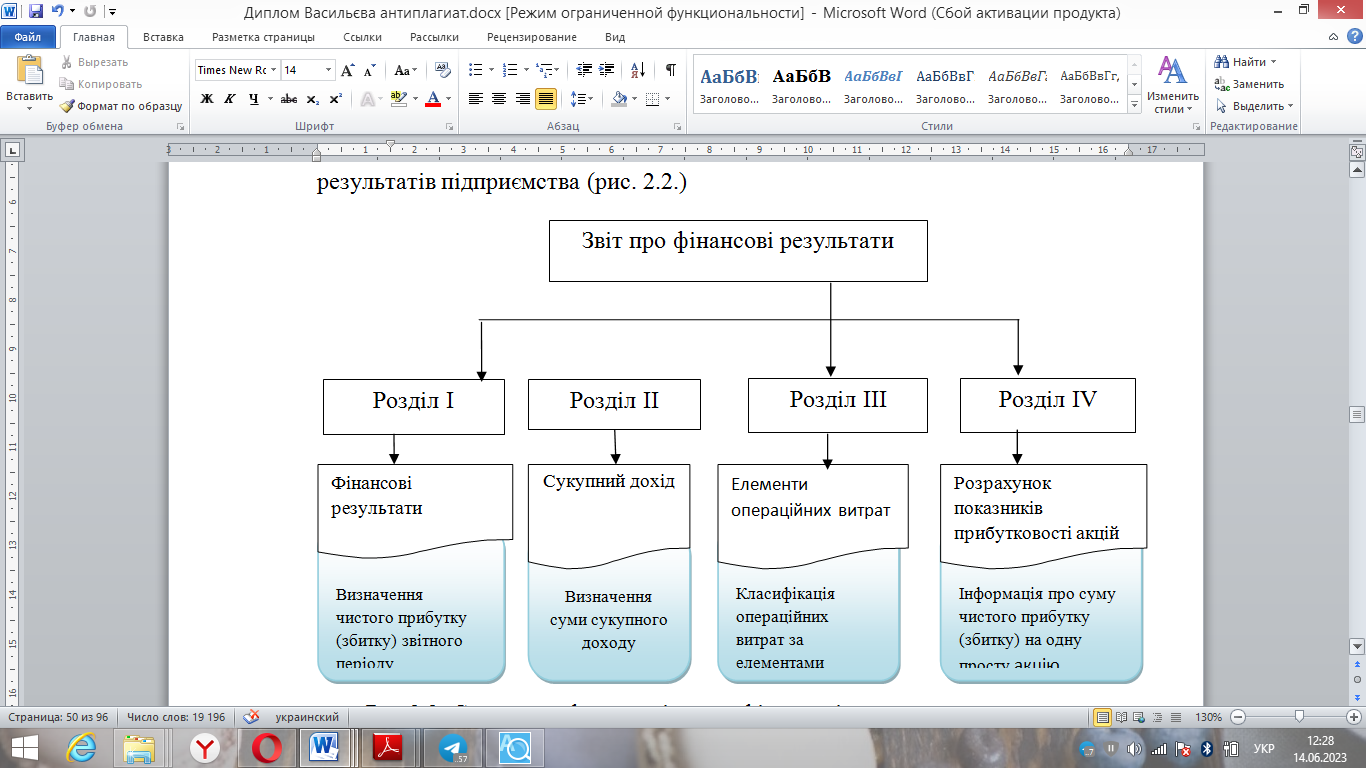 Рис.2.2. Структура форми звіту про фінансові результатиІнформація, що міститься в кожному розділі, є корисною для оцінки результатів діяльності, проведення аналізу та прогнозування результатів майбутніх періодів [20, С. 672].Дані звіту про фінансові результати є ідентичними та базуються на даних синтетичного та аналітичного обліку підприємства.Доходи та витрати відображаються у звіті про фінансові результати за такими критеріями:- Дохід визнається в момент відвантаження продукції та оцінюється згідно з П(С)БО 15.- Доходи та витрати обліковуються у звіті про фінансові результати на основі принципів нарахування та дотримання принципу нарахування та відображаються в бухгалтерському обліку та фінансовій звітності тих періодів, до яких вони відносяться.- Класифікацію витрат на виробництво проводити згідно з П(С)БО 16. До собівартості виробництва продукції відносяться: прямі витрати та загальновиробничі витрати (постійні та змінні). Постійна собівартість продукції розподіляється на кожну одиницю продукції виходячи із заробітної плати виробничих робітників при нормальній потужності виробничого обладнання. Змінна собівартість продукції розподіляється на кожну одиницю продукції виходячи із заробітної плати виробничих робітників виходячи з фактичної потужності обладнання у звітному періоді.Витрати, що не пов'язані з операційною діяльністю і не включаються до собівартості реалізованої продукції, є витратами звітного періоду.Звіт про фінансові результати відображає результати бухгалтерського формування інформації про доходи і витрати, тобто про виробничу діяльність підприємства за певний період наростаючим підсумком з початку року. Багато хто вважає цей звіт найважливішим, оскільки він свідчить про успіхи компанії в досягненні основної мети отримання прибутку. Прибуток є важливим показником життєдіяльності підприємства, оскільки від його розміру залежить оплата праці працівників, розрахунок з бюджетом і подальший розвиток підприємства.2.3. Облік оподатковуваного прибутку та податку на прибутокВідповідно до «Податкового законодавства України» (далі – ПКУ) об’єктом оподаткування є прибуток, отриманий шляхом зменшення суми доходу звітного періоду на собівартість реалізованих товарів, виконаних робіт, наданих послуг та суму інших витрат звітного податкового періоду.Податок обчислюється платником самостійно за ставкою, визначеною Кодексом, з оподатковуваного прибутку за такі податкові періоди: календарний квартал, півріччя, дев'ять місяців, рік. Для сільськогосподарських товаровиробників, які не є платниками фіксованого сільськогосподарського податку, річний податковий період починається з 1 липня поточного звітного року і закінчується 30 червня наступного за звітним року.При обчисленні податкового прибутку необхідно керуватися встановленим законом звітом про доходи і витрати, який формує податковий прибуток і є підставою для складання декларації з податку на прибуток підприємства.Під доходом у податковому обліку розуміється загальна сума доходу платника податку від усіх видів діяльності, яку він провадив протягом звітного періоду в грошовій, матеріальній або нематеріальній формі як на території України, на континентальному шельфі, так і на виключених ( Морська) економічна зона отримала (накопичувала) і за її межами (пп. 14.1.56 ГПК). Це визначення дещо відрізняється від визначення доходу в P(C)BO, де зазначено, що дохід — це збільшення економічних вигод у формі надходження активів або зменшення зобов’язань, що призводить до збільшення власного капіталу за період.Перелік доходів, що включаються до розрахунку об’єкта оподаткування, регулюється статтею 135 ПК.Оподатковувані доходи поділяються на доходи від підприємницької діяльності та інші доходи, перелік яких визначено п. 135.5 ПКУ.Дохід від діяльності включає дохід від реалізації товарів, виконаних робіт і наданих послуг. Інші доходи включають:• - дивіденди, проценти, роялті, отримані від нерезидентів;• - орендний дохід;• - доходи від операцій в іноземній валюті, включаючи доходи від курсової різниці;• - суми штрафів та/або пені, фактично отримані за рішенням договору або компетентними державними органами чи судом;• - суми безповоротної фінансової допомоги, отриманої платником податку протягом звітного періоду;• - дохід платника податку, зареєстрованого як суб'єкт спеціального режиму оподаткування, у тому числі позитивна різниця між сумами ПДВ, нарахованими таким сільськогосподарським підприємством із ціни поставлених ним сільськогосподарських товарів у звітному або попередніх звітних періодах, та нарахованими у сумах ПДВ, сплачених (нарахованих) на ціну факторів виробництва протягом звітного періоду;• - дохід від реалізації окремих основних і нематеріальних активів, у тому числі сума перевищення доходу від реалізації над балансовою вартістю;• - доходи від реалізації основних і оборотних засобів;• - вартість товарів, робіт і послуг, безоплатно отриманих платником податку протягом звітного періоду, не може бути нижчою за звичайну ціну.• - інші доходи платника податку за звітний період.Дохід визначається на підставі первинних документів, що підтверджують отримання доходу платником податку, які розглянуто в попередніх розділах підручника.Дохід від продажу товарів визнається в момент переходу права власності на товари до покупця.Дохід від надання послуг та виконання робіт обліковується під час складання акта чи іншого документа, виданого відповідно до вимог чинного законодавства, що підтверджує виконання робіт або надання послуг.Доходами у разі надходження коштів цільового фінансування від установ загальнообов’язкового соціального захисту населення або домогосподарств визнаються:• - сума коштів, що відповідає частині амортизації об'єкта інвестування (основних засобів, нематеріальних активів), пропорційна частці, яку отримує платник податку з бюджету цільового фінансування капітальних інвестицій у загальній вартості цього об'єкта інвестування; ;• - цільове фінансування для відшкодування понесених підприємством витрат (збитків) та фінансування для підтримки підприємства без визначення умов використання цих коштів для виконання конкретних завдань у майбутньому – з моменту їх фактичного отримання;• - суми безповоротної фінансової підтримки та безоплатно отриманих товарів (будівельних робіт, послуг), які вважаються доходом на момент фактичного отримання платником податку товарів (будівельних робіт, послуг) або на момент їх отримання. грошових коштів на банківському рахунку або в касі платника податків.Дата отримання доходу у вигляді орендних платежів (лізингових платежів) (крім частини лізингової плати, призначеної як компенсація частини вартості об'єкта фінансового лізингу) за орендоване платником податку нерухоме майно, лізингових платежів за використання об’єктів інтелектуальної власності є дата утворення цього доходу, яка визначається відповідно до умов укладених договорів.Датою отримання доходу від продажу іноземної валюти є дата переходу права власності на валюту.Сума пені та/або пені, отримана від договірних сторін або компетентних державних органів, судом, включається до складу доходу платника податку з дня їх фактичного отримання.Датою отримання іншого доходу є момент його виникнення згідно з П(С)БО.До доходів, які не враховуються при визначенні об'єкта оподаткування, належать:• - суми передоплат і авансів на оплату товарів, виконання робіт і наданих послуг;• - суми грошей або майнових цінностей, отримані платником податку у вигляді прямих інвестицій або реінвестицій у корпоративні права, емітовані цим платником податку;• сума коштів або вартість майна, отримана платником податку за рішенням суду або внаслідок задоволення позовних вимог у встановленому законом порядку як відшкодування прямих витрат або збитків, завданих платником податків. внаслідок порушення його прав та охоронюваних законом інтересів, якщо вони не були віднесені до витрат або відшкодовані за рахунок страхових резервів;• - сума коштів або вартість майна, які платник податку отримує як компенсацію (відшкодування) за примусовий продаж державою іншого майна платника податку у випадках, передбачених законом;• - суми у вигляді надміру сплачених податків і зборів, які підлягають або підлягають поверненню платнику податків з бюджету, якщо ці суми не були включені до складу витрат;• - сума емісійного доходу, отриманого платником податку;• - номінальна вартість облікованих, але не погашених (непогашених) цінних паперів, що засвідчують відносини позики, а також розрахункових довідок, виданих (виданих) боржником на користь платника податків як докази заборгованості боржника;- Дивіденди, отримані платником податку від інших платників податків;- вартість основних засобів, які платник податку отримує безоплатно для здійснення господарської діяльності, у випадках:- якщо це капітальне майно отримано за рішенням центральних органів виконавчої влади;- у разі набуття права спільної власності на об’єкти соціальної інфраструктури підприємствами, які перебували на балансі інших підприємств та утримувалися за їх рахунок;- Інші прибутки.Податкове визначення витрат є у п.п. містять. 14.1.27 ПКУ. Витрати - це сукупність усіх витрат платника податків у грошовій, матеріальній або нематеріальній формі, здійснених для провадження господарської діяльності платника податків і внаслідок яких відбувається зменшення активів або збільшення зобов'язань, в результаті чого відбувається зменшення власного капіталу (за винятком змін у власному капіталі внаслідок його вилучення або розподілу власником).Витрати, що враховуються при визначенні об'єкта оподаткування, поділяються на:- Експлуатаційні витрати; - Інші витрати;Операційні витрати поділяються на:• - собівартість реалізованої продукції (виконаної роботи, наданої послуги);• - Витрати банківських установ.Податковий кодекс України містить дві рекомендації щодо визначення складових витрат (залежно від того, купується або виготовляється товар).Собівартість придбаних та реалізованих товарів визначається виходячи з ціни їх придбання з урахуванням ввізного мита та витрат на доставку та доведена до придатного для реалізації стану.Собівартість виготовлених і реалізованих товарів (виконаних робіт, наданих послуг) складається з витрат, безпосередньо пов’язаних із виробництвом цих товарів (виконаних робіт, наданих послуг).Детально він включає:- прямі матеріальні витрати;- прямі витрати на оплату праці;- Амортизація виробничого обладнання та нематеріальних активів, безпосередньо пов'язаних з виробництвом товарів (виконанням робіт, наданням послуг);- вартість придбаних послуг, безпосередньо пов'язаних з виготовленням товарів, виконанням робіт і наданням послуг;- інші прямі витрати, які включають усі інші виробничі витрати, які можна безпосередньо віднести до конкретної одиниці витрат, у тому числі внески на соціальні заходи.Склад кожної статті витрат деталізовано у пп.138.8.1-138.8.9 ПКУ. Загалом їх зміст дуже схожий на складові бухгалтерського обліку собівартості готової продукції з П (С)БО 16 «Витрати». Основна відмінність полягає в тому, що третій рік ПКУ не потребує включення змінних і постійних розподілених загальновиробничих витрат до податкової собівартості вироблених і реалізованих товарів (будівель, послуг).Інші витрати включають:- загальні витрати;- адміністративні витрати;- витрати на збут;- Фінансові витрати (за винятком кваліфікаційних активів, включених до собівартості згідно з П(С)БО 31 «Фінансові витрати»);- інші витрати звичайної господарської діяльності.До складу загальновиробничих витрат для цілей оподаткування включаються:а) Витрати на управління виробництвом (заробітна плата працівників адміністративного апарату цехів, відділів відповідно до законодавства тощо; відрахування на соціальні заходи та медичне страхування працівників адміністративного апарату цехів, відділів; витрати на оплату відряджень). персоналу цехів, відділень тощо);б) амортизація основних засобів загальновиробничого призначення (цехових, дільничних, лінійних);в) амортизація нематеріальних активів загальновиробничого призначення (цех, дільниця, лінія);г) витрати на утримання, експлуатацію та ремонт, страхування, оперативну оренду основних засобів та інших довгострокових активів загальновиробничого призначення;д) витрати на вдосконалення технології та організації виробництва (заробітна плата та внески на соціальні заходи, працівників, зайнятих удосконаленням технології та організації виробництва, підвищенням якості продукції, підвищенням ЇЇ надійності, довговічності та інших експлуатаційних характеристик у процесі виробництва; витрати на матеріали, покупні комплектуючі та напівфабрикати, оплата послуг сторонніх організацій);д) витрати на опалення, освітлення, водопостачання, водовідведення та інші послуги з утримання промислових установок;д) витрати на забезпечення виробничого процесу (заробітна плата загальновиробничого персоналу; відрахування на соціальні заходи; медичне страхування робітників і службовців апарату управління виробництвом відповідно до законодавства; витрати на здійснення технологічного контролю за виробничими процесами та якістю) продукції, робіт, послуг);є) витрати на охорону праці та техніку безпеки, здійснені відповідно до законодавства;ж) суми витрат, пов'язаних із підтвердженням відповідності продукції, систем якості, систем управління якістю, систем екологічного менеджменту та персоналу встановленим вимогам згідно із Законом України "Про підтвердження відповідності";з) інші загальновиробничі витрати (внутрішнє переміщення матеріалів, деталей, напівфабрикатів, інструменту зі складів у майстерні та готової продукції на склади); нестачі незавершеного виробництва, нестачі та втрати від псування матеріальних цінностей у цехах у межах норм природних втрат за нормативами, затвердженими галузевими міністерствами та погодженими з Міністерством фінансів України;Адміністративні витрати на підтримку та управління бізнесом включають:а) загальні витрати компанії (організаційні витрати, витрати на проведення річних зборів, представницькі витрати);б) витрати на відрядження та утримання адміністративного апарату підприємства та іншого загальногосподарського персоналу;в) витрати на утримання основних засобів та інших матеріальних довгострокових активів загального комерційного використання (оперативна оренда, страхування майна, амортизація, ремонт, опалення, освітлення, водопостачання, водовідведення, охорона);г) плата за консультаційні, інформаційні та інші послуги, отримані платником податків для забезпечення господарської діяльності;д) витрати на оплату послуг зв'язку (поштові, телеграфні, телефонні, телексні, факсимільні, мобільні та інші аналогічні витрати);д) амортизація нематеріальних активів загальногосподарського використання;е) витрати на врегулювання спорів у судах;є) оплата розрахунково-касового обслуговування та інших банківських послуг;є) інші витрати загальногосподарського призначення.Витрати, що становлять собівартість реалізованих товарів (виконаних робіт, наданих послуг), визначаються витратами звітного періоду, в якому визначається дохід від реалізації цих товарів, виконаних робіт, наданих послуг, а зазначені доходи складатимуть виникають з дати переходу права власності на товар до покупця, а щодо робіт (послуг) - з дати складення акта або іншого документа, що підтверджує їх виконання. Тобто витрати, що включаються до собівартості реалізованих товарів (будівельних робіт, послуг), включаються до розрахунку об’єкта оподаткування одночасно з доходом від реалізації цих товарів (будівельних робіт, послуг).Не включаються витрати, що враховуються при визначенні об'єкта оподаткування:- при придбанні товарів, робіт, послуг у фізичної особи – підприємця платника єдиного податку;- не пов'язані з провадженням підприємницької діяльності, а саме: організація та проведення прийомів, презентацій, свят, розваг та відпочинку, придбання та роздача подарунків, придбання лотерей, участь в азартних іграх;- Суми попередньої оплати за товари, роботи, послуги;- Витрати на придбання, виготовлення, будівництво, реконструкцію, модернізацію та інші поліпшення основних засобів, що підлягають амортизації;- утримання органів управління об'єднань платників податків, у тому числі утримання головних компаній, які є окремими юридичними особами;- дивіденди;- Суми штрафів та/або пені, визначені договірними сторонами або за рішенням компетентних державних органів і судів, які підлягають сплаті платником податків.Податок на прибуток підприємств — це прямий національний податок, який компанія сплачує зі свого прибутку.Базова ставка податку (основна ставка податку) становить 18%. Проте ставки податку на прибуток можуть відрізнятися для окремих об’єктів оподаткування.Передбачається, що за період до 31 грудня 2021 року застосування нульової ставки податку на прибуток застосовуватиметься до компаній, у яких:1) річний дохід ≤ 3 млн. грн.;2) Розмір заробітної плати працівника, нарахований за кожний місяць звітного періоду, становить не менше 2 розмірів мінімальної заробітної плати. (у 2018 році – 7446 грн.).3) за умови відповідності критеріям, встановленим Податковим кодексом України.Об’єктом оподаткування за основною ставкою податку 18% є прибуток із джерелом походження з України та за її межами, який визначається шляхом коригування (збільшення/зменшення) фінансового результату до оподаткування, встановленого у річній звітності підприємства згідно з правилами національного бухгалтерського обліку. положень (стандартів) або Міжнародних стандартів фінансової звітності, про розбіжності, що виникають згідно з положеннями Податкового кодексу України.Платник, у якого річний дохід від діяльності, визначений згідно з положеннями бухгалтерського обліку за останній річний (податковий) період, не перевищує 20 мільйонів гривень, може визначити об’єкт оподаткування без коригування фінансового результату до оподаткування за всіма показниками, визначеними розділом III. Податкового закону Скоригувати різниці Податковий кодекс Кодексу.Податок на прибуток підприємств обчислюється платником самостійно за ставкою, обраною з бази оподаткування відповідно до податкового законодавства.Розрахунки з податку на прибуток відображаються в бухгалтерському обліку таким чином:- Розраховано податок на прибуток: Д-т 98 К-т 641;- Погашені зобов'язання з податку на прибуток:Д-т 641 К-т 311.Таким чином, можливі 2 варіанти залишатися на загальній системі оподаткування (табл. 2.1.)			Таблиця 2.1.Критерії віднесення підприємств до системи оподаткування прибуткуОтже, при розрахунку оподатковуваного прибутку необхідно керуватися законодавчо встановленим звітом про доходи і витрати, які формують оподатковуваний прибуток і є підставою для складання декларації з податку на прибуток підприємства.2.5  Шляхи удосконалення обліку фінансових результатів Зараз в Україні формується нова економічна система, заснована на ринкових відносинах. Якісним змінам зазнають усі важелі управління, включаючи облік, аналіз і аудит.Для вдосконалення корпоративного управління необхідно використовувати нові методи управління та сучасні технічні засоби побудови різноманітних інформаційних систем.А головне, необхідно провести докорінну реконструкцію його техніко-інформаційної бази на основі ведення автоматизованої системи бухгалтерського обліку, яка б включала автоматизовані посади бухгалтерів.В умовах автоматизованої обробки інформації облік і облікова інформація використовується значно частіше, ніж при ручній обробці даних. Змінюється і призначення бухгалтерського обліку. Його значення як найбільш організаційної частини інформаційної системи, що функціонує на якісно новому рівні, падає. Бухгалтерський облік все більше повинен ставати невід'ємною частиною системи управління компанією. Проте процес змін відбувається дуже повільно і значно відстає від темпів удосконалення технічного оснащення бухгалтерії. У результаті споживча цінність облікової інформації, власне кажучи, залишається незмінною, незважаючи на зростання облікової інформації, викликане збільшенням її джерел і споживачів, незважаючи на збільшення витрат матеріалів і праці на облік, пов'язане з впровадженням ЕОМ. .Отже, впровадження в практику автоматизованих систем обробки інформації дозволяє підприємству покращувати практичний стан підприємства, прогнозувати та моделювати управлінські рішення.Автоматизація частин бухгалтерської роботи з визначення фінансових результатів компаній в більшості випадків вирішується шляхом інтеграції відповідної програми в загальну систему підготовки фінансової звітності компанії. Такий підхід цілком виправданий, оскільки структура і склад звітності передбачає проведення цілої системи цільової роботи з визначення доходів і витрат підприємства та їх квотування. На основі цього показника розраховується фінансовий результат підприємства, який був визначений у попередніх параграфах роботи. Складання звітності включає завдання узагальнення інформації за аналітичними та синтетичними рахунками з подальшим групуванням отриманих даних за одним або кількома рахунками з метою формування даних для звітності, аналізу, аудиту та прийняття управлінських рішень. Область автоматизації в досліджуваній ділянці бухгалтерської роботи найчастіше називають автоматизованим робочим місцем (АРМ) бухгалтера зведеного бухгалтерського обліку та звітності. Його функціями є представлення економічних операцій, які змінюють стан корпоративних активів та їх джерел на рахунках бухгалтерського обліку. Останні служать засобом економічного групування господарських засобів та їх джерел, виражених у їх характері та вартості (гроші), і дозволяють у зручній формі отримати інформацію, необхідну для ведення підприємства [21, С. 818] .При цьому використовуються дві взаємозалежні системи рахунків бухгалтерського обліку – синтетичний і аналітичний, які відрізняються ступенем деталізації обліку коштів і джерел, що важливо як для посилення контролю за достовірністю самого обліку, так і для ефективне використання цієї інформації в корпоративному управлінні.Крім відображення господарської діяльності підприємства, комплекс завдань зведеного обліку забезпечує автоматизовану підготовку фінансової звітності, яка є останнім етапом облікового процесу і проводиться систематично в кінці звітного періоду (місяця, кварталу). , півріччя, рік).Раціональна організація синтетичного та аналітичного обліку господарських операцій з використанням комп’ютерної системи бухгалтера забезпечує:- контроль за рухом статутного капіталу в частині основних і оборотних коштів підприємства;- Контроль за формуванням і використанням Викупного фонду, Єдиного фонду оплати праці, Цільового фонду тощо;- зберігання коштів та контроль за їх цільовим призначенням;- Визначення фінансових результатів підприємства та контроль за розподілом доходів;- Систематизація та узагальнення даних про виробничо-господарську діяльність підприємства в аналітичному та синтетичному розрізах для прийняття управлінських рішень.Розв'язання завдань підсумованого обліку та звітності базується на первинній інформації, отриманій у процесі фінансово-господарської діяльності, а також на інформації, яка повністю формується в процесі вирішення завдань інших ділянок бухгалтерського обліку.Метою автоматизації корпоративного обліку є надання інформації, що відповідає потребам різних користувачів.Інформацію про обліковий запис користувача можна класифікувати за трьома категоріями, які відповідають трьом категоріям ARM:1) ARMB категорії I створено для внутрішнього користувача, тобто. Х. для тих користувачів, які ведуть бухгалтерський облік (заступник головного бухгалтера, дільниця зведеного обліку, головний бухгалтер);2) АРМ II категорії створюється для керівного складу підприємства (фінансовий директор, головний економіст, заступник директора з маркетингу, директор підприємства);3) АРМ категорії III використовується зовнішніми користувачами (керівниками філій, співробітниками компанії тощо).Вся інформація, підготовлена ​​для ARMB, розглядається з огляду на її остаточний вплив на процес прийняття рішень. Перш ніж прийняти правильне рішення, необхідно визначити мету або напрямок і відповідне вирішення традиційних завдань підсумованого обліку та звітності. За результатами вирішення задач створюється єдина база облікових документів. Побудова бази даних та логічний контроль правильності її заповнення здійснюються протягом місяця з моменту отримання інформації з АРМБ суміжних облікових ділянок. Ув'язка даних забезпечується використанням єдиної структури кодів синтетичних рахунків та об'єктів аналітичного обліку, а також використанням однакових облікових документів на всіх ділянках обліку.У зв’язку з тим, що форми звітності в Україні дуже часто змінюються, для формування нових форм звітності потрібне спеціальне програмне забезпечення, яке дозволяє користувачеві створювати нові документи без знання спеціальних мов програмування на основі лише алгоритму обчислення полів документа. Реєстраційні документи створюються та відображаються на потрібну дату.Для обліку, перевірки та аналізу фінансових результатів передбачений режим «Облік фінансових результатів». Після вибору на екрані відображаються наступні варіанти:1. Розрахунок прибутку від реалізації послуг;2. Імітація досягнення максимального прибутку. Загальна форма інформації наведена в додатку Б.Цей звіт дозволяє бухгалтеру проаналізувати фактори і причини, що впливають на максимальний прибуток, і намітити певні управлінські рішення, спрямовані на запобігання відхилень у подальшій діяльності підприємства. Для формування різних варіантів отримання максимального прибутку бухгалтер (аудитор) використовує функцію «Імітація максимального прибутку». У цьому режимі, на основі значень з попередньої інформації, що дозволяє отримати максимальний прибуток, за будь-який необхідний період, він може отримати інформацію наступного змісту в розділі кожного окремого предмета або в цілому по всьому весь спектр послуг компанії.На основі цієї інформації бухгалтер робить пропозиції щодо можливих шляхів отримання максимального прибутку. Виходячи з цього, керівники підприємства приймають відповідні рішення щодо покращення фінансово-господарської діяльності підприємства.3.АНАЛІЗ ФІНАНСОВИХ РЕЗУЛЬТАТІВ ДІЯЛЬНОСТІПІДПРИЄМСТВА3.1. Задачі й організація аналізу фінансових результатівЗагальна оцінка фінансового стану підприємства дається за такими основними показниками діяльності, як прибуток і рентабельність.Важливими показниками ефективності виробництва є прибуток і рентабельність. Прибуток є, з одного боку, основним джерелом фінансування підприємницької діяльності, а з іншого – джерелом доходів державного та місцевих бюджетів.У компаніях проводиться підсумковий (ретроспективний) і прогнозний (перспективний) аналіз доходів.Метою остаточного аналізу є надання кількісної оцінки причин, що призвели до зміни доходів і податкових платежів із доходів домогосподарства, визначення впливу витрат на зміни доходів або впливу змін цін на доходи, викликаних ринковими умовами. .В умовах ринку корпоративні менеджери більш схильні проводити прогнозний аналіз прибутку, тобто прибутку в динаміці. Вибір областей аналізу визначається цілями управління.Підприємець зацікавлений в досягненні якомога більшого прибутку в конкурентній боротьбі. Цей максимум він намагається підкріпити аналітичними розрахунками.Основними завданнями аналізу фінансових результатів підприємства є:- систематичний контроль за розміром, характером і складом фінансових результатів підприємства;- Визначення впливу як об'єктивних, так і суб'єктивних факторів на фінансові результати;- Визначення динаміки формування всіх складових чистого прибутку і резервів з метою підвищення рівня прибутку і рентабельності;- Оцінка роботи підприємства по використанню можливостей збільшення прибутку та рентабельності;- Розробка заходів щодо освоєння виявлених запасів.Основними джерелами інформації при аналізі фінансових результатів прибутку є первинні документи, що підтверджують обсяги наданих послуг, дані аналітичного обліку за рахунками класів 7 та 9 Плану рахунків, фінансова звітність ф.2 «Звіт про фінансові результати», дані з книги обліку валових доходів і валових витрат і декларації з податку на прибуток і відповідної таблиці бізнес-плану підприємства.Прибуток як об’єкт оподаткування визначається за даними спеціального податкового обліку, які не відповідають бухгалтерському звіту про прибуток.Важливою особливістю показника прибутку як об’єкта оподаткування (і це не можна не враховувати при аналізі цього показника) є те, що, з одного боку, кожне підприємство водночас зацікавлене в його збільшенні, оскільки валовий обсяг продажів підприємства є єдиним джерелом свого фактичного прибутку та прагнуть, об’єктивно пов’язані з необхідністю досягнення мінімального податкового платежу до бюджету, у кожному наступному звітному періоді його мінімізувати. Саме ця властивість даного показника викликає до нього інтерес як до об’єкта аналізу і як якісний показник фінансово-господарської діяльності компаній не може конкурувати з показником прибутку в загальноприйнятому, класичному розумінні цього слова.3.2. Аналіз складу і динаміки  прибутку підприємстваОсновою для аналізу валового та чистого прибутку компанії є сума прибутку, зазначена у фінансовій звітності компанії.Перш за все, за даними «Звіту про фінансові результати» проводиться загальна оцінка роботи підприємства за всіма видами прибутків, які в ньому обліковуються. Для цього створюється аналітична таблиця.Дані для аналізу складу та динаміки доходів підприємств наведено в таблиці 3.1Як видно з представлених даних, у 2022 році компанія досягла значно кращого фінансового результату за чистим прибутком, ніж у попередньому періоді.За звітний період зібрано 1070,60 тис. грн. Валовий прибуток, що становить 53000 грн. менше ніж минулого року. Прибуток від основної діяльності за звітний рік склав 251,8 тис. грн. більше ніж у 2021 році.У 2022 році прибуток підприємства від звичайної діяльності становив 280,4 тис. грн, а у 2021 році – 78,9 тис. грн, тобто. Х. за звітний період ця сума зросла на 201,5 тис. грн.Фінансовий результат усієї звичайної діяльності ТОВ «Фуд-Інвест-Груп» у 2022 році – прибуток 53,3 тис. грн та у 2021 році збиток 299,2 тис. грн.   Таким чином, чистий прибуток підприємства за період склав 53,3 тис. грн., що свідчить про покращення діяльності підприємства.Таблиця 3.1.Аналіз фінансових результатів ТОВ «Фуд-Інвест-Груп»за 2021 – 2022 роки	(тис.грн.)Керівництво компанії має звернути увагу на інформацію цього аналізу та вжити відповідних заходів для подальшого збільшення прибутку, покриття минулих збитків та підтримки стабільного фінансового стану. Для цього необхідно перевірити, які конкретно доходи та витрати вплинули на формування фінансового результату, правильність їх відображення та оцінки, а також цілеспрямовану роботу економічних служб щодо пошуку резервів зниження собівартості наданих послуг та розширити їх асортимент.Об'єктом особливої ​​уваги в будь-якій компанії є прибуток від реалізації продукції (послуг). У рамках аналізу досліджено динаміку та виконання плану прибутку від реалізації, виявлено фактори, що вплинули на зміну його розміру.Проведення факторного аналізу прибутку від продажів дозволяє:- оцінити резерви підвищення ефективності виробництва;- Приймати управлінські рішення щодо використання факторів виробництва.Прибуток від реалізації продукції в цілому по підприємству залежить від чотирьох факторів першого рівня підпорядкованості: обсягу виконаних робіт, їх структури, собівартості та рівня середніх реалізаційних цін на продукцію (послуги) підприємства. .Обсяг реалізації продукції може позитивно і негативно впливати на величину прибутку. Збільшення обсягу виробництва рентабельних видів робіт (послуг) призводить до пропорційного зростання прибутку. Якщо роботи (послуги) є збитковими, то сума прибутку зменшуватиметься зі збільшенням обсягу їх виконання.Структура виробленої продукції може як позитивно, так і негативно впливати на рівень прибутку. При збільшенні питомої ваги більш рентабельних видів робіт у загальному обсязі наданих послуг розмір прибутку збільшується, при збільшенні питомої ваги малорентабельних або збиткових видів робіт (послуг) загальний прибуток зменшується.Витрати виробництва і прибуток обернено пропорційні: зменшення витрат веде до відповідного збільшення прибутку і навпаки.Зміна рівня середніх цін реалізації та рівня прибутку прямо пропорційні: при підвищенні рівня цін зростає рівень прибутку і навпаки.Розрахунок впливу цих факторів на рівень прибутку можна визначити за допомогою даних таблиці 3.2.Таблиця 3.2.Дані для аналізу прибутку від реалізації продукціїТОВ «Фуд-Інвест-Груп» за 2022 рік (тис.грн.)План по сумі прибутку від реалізації товарів у звітному році перевиконано на 20,4 тис. грн. (1070,6-1050,2) або на 101,9%.Якщо порівняти величину планового та умовного прибутку, яка розрахована виходячи з фактичного обсягу та асортименту продукції, але з плановими цінами та плановими затратами праці, то дізнаємося, наскільки вони відрізняються за рахунок обсягу та структури продукції, що змінилася. продав:Δ П (vрп, сп) = 1061,2-1050,2= +11,0 тис. грн.Для визначення впливу тільки обсягу реалізації продукції необхідно прогнозний прибуток помножити на відсоток перевиконання (недовиконання) плану реалізації продукції в кошторисі за прогнозною собівартістю (8596,6) /8450,7*100- 100= +1,7265) і розділіть результат на 100:Δ Пvрп = 1050,2* (+1,7265) / 100= +18,13 тис. грн.Потім можна визначити вплив структурного фактора (другий необхідно виключити з першого результату):Δ Псп = +11,0- (+18,13) = -7,13 тис. грн.Вплив зміни планової собівартості на рівень прибутку визначається шляхом порівняння фактичного рівня собівартості з плановою кількістю, яка розраховується виходячи з фактичного рівня продажів.:Δ Пс = 7665,8-7535,4 = +130,4 тис. грн.Т.к. собівартість і прибуток обернено пропорційні, тому при визначенні впливу фактора собівартості на прибуток необхідно змінити знак (тобто вплив цього фактора становить -130,4 тис. грн.).Зміна рівня прибутку за рахунок цін реалізації продукції визначається шляхом порівняння фактичної виручки від реалізації з умовою, яку підприємство отримало б за фактичну кількість реалізованої продукції за прогнозованими цінами:Δ Пц = 8736,4-8596,6 = + 139,8 тис. грн.Сукупний вплив факторів: +20,4 тис. грн.Такі ж результати можна отримати за допомогою методу ланцюгової підстановки, при якому планове значення кожного факторного показника послідовно замінюється фактичним (табл. 3.3).Перш за все, необхідно визначити розмір прибутку, виходячи з фактичного обсягу продажів і прогнозованого значення інших факторів. Для цього необхідно розрахувати коефіцієнт перерахунку плану реалізації продукції (ППР), а потім відкоригувати на цей коефіцієнт плановий рівень прибутку.Виконання плану виконання розраховується шляхом порівняння фактичного обсягу виконання із запланованим. У цій компанії реалізація плану реалізації полягає в:Krp = 8596,6/8450,7 = 1,7265Якби значення інших факторів не змінилося, сума прибутку зросла б на 1,7 % і склала б 1813,2 тис. грн. (1050,2*1,7265).Таблиця 3.3.Розрахунок впливу факторів на зміну суми прибутку від реалізації товарівТоді варто визначити розмір прибутку виходячи з фактичного обсягу і структури реалізованої продукції, але за плановою собівартістю і цінами. Для цього з умовного доходу від реалізації продукції необхідно відняти суму умовних витрат. Прибуток за цих умов становить 1061,2 тис. грн. (8596,6-7535,4).Необхідно також розрахувати, який прибуток може отримати компанія при фактичному обсязі продажів, структурі і цінах, але при плановій собівартості виконаних робіт. Для цього необхідно від фактичної суми доходу відняти умовну суму витрат. Прибуток у цьому випадку становить 1201,0 тис. грн (8736,4-7535,4).За допомогою таблиці можна визначити, як змінилася сума прибутку в результаті дії окремих факторів.Зміна суми прибутку внаслідок:- обсягу реалізації продукціїΔ Пvрп = 1813,2-1050,2 = +763,0 тис. грн.- структури виконаних робітΔ Пстр = 1061,2 – 1813,2 = -752,0 тис. грн.- середніх цін реалізаціїΔ Пцін = 1201,0 – 1061,2 = + 139,8 тис. грн.- собівартості реалізованої продукціїΔ Пс = 1070,6– 1061,2 = - 130,4 тис. грн.Разом загальна зміна прибутку від реалізації склала + 20,4 тис. грн.Результати розрахунків свідчать про перевиконання плану прибутку в першу чергу за рахунок збільшення обсягів робіт та середньої ціни реалізації продукції (послуг). У зв'язку зі збільшенням витрат на оплату праці прибуток зменшився на 130,4 тис. грн., а за рахунок зміни структури реалізованої продукції на 752,0 тис. грн.Тому компанія повинна подбати про здешевлення виконаної роботи та розширення її асортименту.У ринковій економіці фінансові ресурси (капітал) інвестуються в певні види діяльності виключно за критерієм максимізації прибутку. Рентабельність або ефективність використання капіталу називають рентабельністю. Показники рентабельності характеризують ефективність компанії в цілому, рентабельність різних сфер діяльності, окупність витрат і т. д. Вони більш повно відображають кінцеві результати господарювання, ніж прибуток, оскільки їх величина відображає співвідношення віддачі до наявних ресурсів або використовується. Вони використовуються для оцінки діяльності компанії та як інструмент інвестиційної політики та ціноутворення.Існує багато показників рентабельності, від використання яких залежить спосіб оцінки ефективності фінансово-господарської діяльності підприємства.Найчастіше використовуються чотири різні показники: валовий прибуток, операційний прибуток, прибуток від звичайної діяльності до оподаткування, чистий прибуток.Виходячи з того, що ТОВ «Фуд-Інвест-Груп» отримало всі показники прибутку в аналізованому періоді, розраховуємо валову рентабельність реалізованої продукції та рівень рентабельності діяльності.Валова рентабельність реалізованої продукції визначається відношенням валового прибутку до суми виручки від реалізації продукції, робіт, послуг (без ПДВ, ПДВ та інших утримань від доходу).Цей коефіцієнт показує ефективність виробничої діяльності підприємства, а також ефективність цінової політики.Рівень рентабельності виробництва визначається відношенням валового прибутку до середньорічної вартості основних і оборотних засобів виробництва. Цей показник характеризує ефективність використання основних і оборотних коштів на підприємстві.Дані для аналізу прибутковості аналізованої компанії представлені в таблиці 3.4.Таблиця 3.4.Аналіз рентабельності діяльності за 2021 - 2022 рокиу ТОВ «Фуд- Інвест-Груп»Як бачимо, у 2022 році валова рентабельність реалізованої продукції ТОВ «Фуд-Інвест-Груп» дещо знизилася на 1,0% порівняно з попереднім роком. Це свідчить про те, що виробнича діяльність компанії дещо погіршилася порівняно з рівнем 2021 року. На це вплинуло незначне зменшення валового прибутку на 53 тис. грн. Рентабельність діяльності зросла у звітному періоді порівняно з попереднім роком.Абсолютне відхилення рівня рентабельності склало +0,3%. Це означає, що у 2022 році компанія використовувала наявні засоби виробництва ефективніше, ніж у попередньому періоді. Значною мірою на це вплинуло зменшення виробничих фондів підприємства (реалізовано обладнання, що не використовувалося), яке склало 731,8 тис. грн., зменшився валовий прибуток на 53,0 тис. грн. Проте швидкість знецінення коштів була вищою за швидкість падіння прибутку, що призвело до незначного підвищення рентабельності діяльності.Загальну оцінку динаміки та структури фінансових результатів підприємства можна отримати за формою фінансової звітності No 2 «Звіт про фінансові результати підприємства».Компанія використовує такі показники фінансових результатів:- виручка від реалізації продукції;- доходи від іншої діяльності;- доходи від аварійних операцій;- прибуток від діяльності;- прибуток від звичайної діяльності;- доходи від надзвичайних подій;- оподатковуваний дохід;- чистий дохід.Дані аналізу показників звіту наведені в таблиці 3.5.Як видно з таблиці, у 2022 році ТОВ «Фуд-Інвест-Груп» отримало дохід від реалізації продукції в сумі 355 тис. грн. більше ніж у 2021 році.Але за рахунок сплати податків та відрахувань ця сума зменшилась і склала 8736,4 тис. грн., що на 306,7 тис. грн (3,64%) більше, ніж у минулому році. З урахуванням того, що собівартість реалізованої продукції за звітний період зросла на 359,7 тис. грн. а з урахуванням збільшення чистого доходу загальний валовий прибуток дещо зменшився на 53 тис. грн. (4,72%) і становила 1070,6 тис. грн.Таблиця 3.5.Аналіз показників Звіту про фінансові результатиТОВ «Фуд- Інвест-Груп» за 2021-2022 рр.Інші операційні доходи підприємства за звітний період зросли на 93,2 тис. грн. і склав 374,2 тис. грн., операційні витрати підприємства за період зменшилися на 193,5 тис. грн., що призвело до отримання прибутку від діяльності за період 429,5 тис. грн., або 251 тис. грн. (141,7%) більше минулорічного прибутку.Фінансовим результатом усієї звичайної діяльності ТОВ «Фуд-Інвест-Груп» також є прибуток. У 2022 році його сума становила 280,4 тис. грн, що дорівнює 201,5 тис. грн. більше, ніж у 2021 році. На це вплинуло отримання інших доходів у звітному періоді (8,3 тис. грн.), сума інших фінансових доходів та збільшення суми інших витрат. Сума інших фінансових доходів зросла на 0,1 тис. грн. У зв'язку зі зміною перелічених факторів збільшився розмір прибутку від звичайної діяльності до оподаткування.Після сплати податку на прибуток у звітному періоді в сумі 227,1 тис. грн. Підприємство ще має прибуток 53,3 тис. грн.У 2021 році після сплати податку на прибуток компанія отримала збиток у розмірі 299,2 тис. грн.   Після двох років динамічного аналізу показників звіту про фінансові результати можна стверджувати, що показники діяльності ТОВ «Фуд-Інвест-Груп» у 2022 році кращі, ніж у 2021 році. Розмір прибутку у 2022 році дав можливість. на покриття збитків минулого року. У цьому контексті керівництво має звернути особливу увагу на подальше збільшення прибутку. Необхідно визначити, що вплинуло на збільшення витрат і зменшення доходів у звітному періоді, зосередити роботу економічних служб на перевірці правильності оцінки та обліку доходів і витрат, а також на пошуку резервів зменшення Вартість послуг і збільшення прибутку і рентабельності всієї діяльності підприємства.Також необхідно організувати роботу з розширення асортименту продукції (послуг), що реалізується, не допускати необґрунтованого завищення собівартості та середньої реалізаційної ціни послуг, а по можливості зменшити розмір інших витрат підприємства.3.3.Оптимізація розподілу і використання прибуткуПроблема ефективності розподілу прибутку компанії є однією з найбільш обговорюваних проблем у сфері фінансового менеджменту останніх років. У багатьох наукових роботах, деякі з яких стали класичними, розглядаються альтернативні варіанти політики такого розподілу. Це стосується праць таких економістів, як М. Міллер, Ф. Модільяні, М. Гордон, Д. Лінтнер та деяких інших.Певні пропорції розподілу прибутку визначають пріоритети у вирішенні деяких із перелічених проблем. Крім того, питання розподілу прибутку тісно пов'язане з питанням забезпечення самофінансування, яке відіграє основну роль у фінансовій політиці підприємства і вважається найважливішим показником прибутковості підприємства.Процес розподілу прибутку підприємства є багатоетапним і залежить від багатьох факторів. Деякі питання розподілу прибутку державних виробничих підприємств регулюються чинним в Україні законодавством, інші вирішуються керівниками підприємств самостійно з урахуванням умов господарської діяльності підприємства.При розподілі загального валового прибутку підприємства насамперед повинні бути забезпечені обов'язкові виплати з нього. Ці обов’язкові платежі складаються із сум податків і зборів, що сплачуються з прибутку підприємства згідно з нормами податкового законодавства, а також обов’язкових платежів неподаткового характеру (наприклад, платежі з прибутку за рішенням арбітражний суд). ). На практиці до категорії виплат із прибутку відносять також суми погашення раніше отриманих позик. Решта суми отриманого валового прибутку - це прибуток, який ще знаходиться в розпорядженні компанії і розподіляється нею самостійно.У свою чергу, прибуток, що залишається підприємству, необхідно розділити на дві основні частини: а) фонд для виплати винагороди власникам підприємства у вигляді дивідендів на акції або відсотків на пайові внески; б) кошти розвитку підприємства в наступному періоді. Процес такого розподілу прибутку називається дивідендною політикою компанії, варіанти якої визначають її власники та фінансові менеджери.Наступним етапом розподілу прибутку є формування конкретних фондів розвитку підприємства за рахунок власних коштів. Сучасна практика поділяє ці фонди на три основні групи: а) фонди заохочення персоналу підприємств; о) інвестиційний фонд збільшення корпоративних активів; в) резервний або страховий фонд. Кожне з цих коштів має суто цільове призначення щодо подальшого використання. Формування резервного фонду підприємств регулюється чинним в Україні законодавством. На завершальному етапі розподілу прибутку планується розподілити кошти кожного з утворених фондів за окремими напрямами витрат. Так, фонд заохочення персоналу підприємства може бути використаний для додаткового преміювання працівників за рахунок прибутку, додаткових соціальних пільг персоналу за колективними та індивідуальними трудовими договорами тощо. Пайовий фонд збільшення активів бізнесу можна розділити за типом цих активів – основні фонди, нематеріальні активи, власні оборотні кошти тощо.Для оцінки ефективності дивідендної політики використовується коефіцієнт дивідендної виплати, який характеризує частину чистого прибутку підприємства, що спрямовується на виплату дивідендів. Цей показник розраховується за такою формулою:КДВ = ФДВ/ЧП х 100, 	(3.1)                                                                          де КДВ — коефіцієнт дивідендних виплат, %;ФДВ — сума фонду дивідендних виплат, сформованого в процесі розподілу прибутку за обраним типом дивідендної політики;ЧП — сума чистого прибутку підприємства, отриманого в звітному періоді, який підлягає розподілу.Кошти доходу, спрямовані на розвиток компанії в наступному періоді, розподіляються за окремими фондами та напрямками відповідно до умов діяльності та конкретних потреб цього розвитку. При цьому напрями розвитку компанії мають бути пріоритетними у зв'язку з реалізацією її інвестиційних можливостей. Це дає змогу збільшити обсяг використовуваного власного капіталу і таким чином збільшити ринкову вартість компаній.В умовах виходу підприємств із фінансово-економічної кризи, що вимагає подолання її негативних наслідків, що виражаються у зниженні інвестиційної привабливості, неплатоспроможності та збільшенні кількості збиткових підприємств, прибуток розглядається як критерій економічного ефективність отримує нове значення в системі управління. При цьому основною метою контролю та управління прибутком є, з одного боку, оптимізація факторів їх формування та забезпечення їх синергічного ефекту в бізнес-процесі, а з іншого – забезпечення гармонізації інтересів підприємців з інтересами найманих працівників, залучених до створення прибутку та держави шляхом виконання розподільчої функції через прибуток.Розуміння складності системи розподілу прибутку є важливим фактором у прийнятті рішень щодо підвищення вартості компанії, реінвестування прибутку та використання його як ресурсу для фінансування інвестиційних проектів і просування співробітників компанії.
Для визначення ефективності управлінських рішень щодо розподілу прибутку необхідно сформувати відповідну аналітичну інформацію, яка могла б забезпечувати релевантною інформацією всі групи зацікавлених користувачів і слугувати основою контролю розподілу прибутку.При контролі за розподілом прибутків і проектуванні їх інформаційного забезпечення можна виділити дві фази (рис. 3.1.).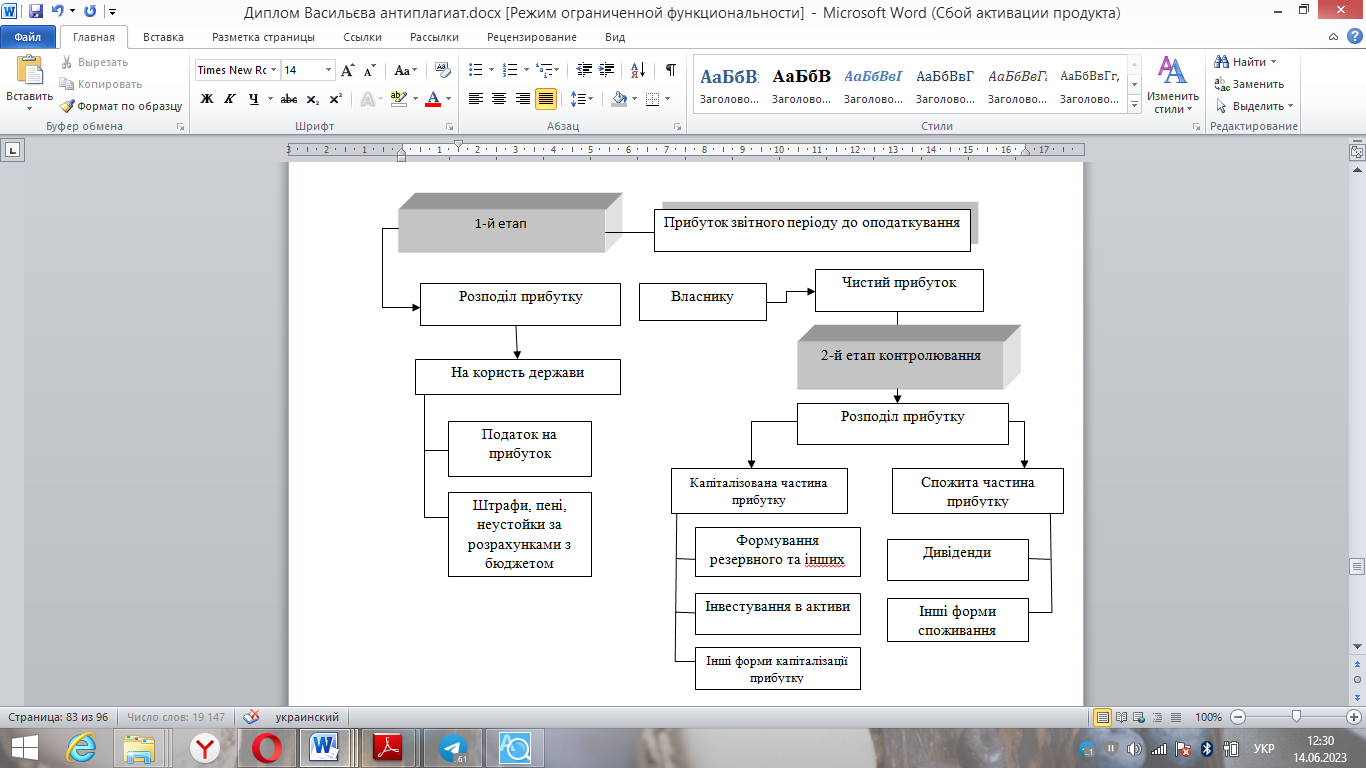 Рис. 3.1. Загальна схема контролювання розподілу прибутку підприємстваПершим кроком є ​​контроль розподілу загального прибутку. У цей момент учасниками розподілу є корпорація та держава. Пропорція розподілу прибутку між державою та бізнесом формується під впливом ряду факторів і є важливою для забезпечення потреб держави та бізнесу. При цьому важливе значення має податкова політика держави щодо суб'єктів господарювання. Ця політика реалізується щодо розміру податків, що сплачуються на прибуток, визначення статей, що підлягають оподаткуванню, ставок податку та порядку надання податкових пільг.Другий етап — контроль за розподілом чистого прибутку, що залишається підприємству після сплати платежів (податків) до бюджету, на капіталізовану та споживану частини.Для підвищення ефективності господарської діяльності дуже важливо, щоб розподіл прибутку був оптимальним і задовольняв інтереси всіх стейкхолдерів зовнішнього і внутрішнього середовища компанії. Держава зацікавлена ​​в отриманні найбільшого доходу в домогосподарстві для задоволення потреб усіх громадян, власники - в збільшенні вартості майна та одержанні доходу (дивідендів), працівники органів виконавчої влади - в отриманні максимального доходу, спрямованого на збільшення матеріальних благ. з метою забезпечення сталого розвитку економічної системи, Працівники - збільшення доходів у вигляді заробітної плати та соціального забезпечення; Постачальникам – для збільшення пропозиції ресурсів за розумними цінами, покупцям – для сплати низьких цін, місцевим громадам – для отримання додаткового доходу.Якщо при цьому держава стягуватиме високі податки, це не стимулюватиме економічну активність і доходи до бюджету впадуть. Подібна ситуація виникне, коли зростуть доходи власників, найманих працівників, працівників органів управління, постачальників, місцевих громад, а ціни для покупців будуть низькими.У цьому випадку в подальшому обсяги бізнесу будуть зменшуватися, оскільки не відновлюватимуться основні фонди, зменшуватиметься власний капітал, що в кінцевому підсумку призведе до зниження рівня життя персоналу підприємства, скорочення робочих місць, доходи постачальників і місцевих громад, а також підвищення цін для покупців. Зменшення доходів найманих працівників і власників призводить до зниження їх матеріальних стимулів і зацікавленості в ефективній господарській діяльності підприємства. Тому для кожного підприємства слід знайти оптимальний спосіб розподілу прибутку.Актуальною проблемою є те, що вітчизняні компанії фактично не розподіляють свій чистий фінансовий результат. У більшості випадків нерозподілений прибуток відображається в балансі компанії. Це призводить до того, що власник не реалізує своє право контролю за розподілом отриманого прибутку, що негативно позначається на ефективності всього процесу управління фінансовими результатами.Для контролю за розподілом прибутку та прийняття оптимальних управлінських рішень необхідна відповідна інформаційна база, яка складається з ряду якісних і кількісних показників і формується в аналітичній підсистемі підприємства.У зв’язку з цим аналіз має сприяти створенню економічно обґрунтованих нормативів (бюджетних показників) розподілу прибутку, які забезпечать виконання зобов’язань перед державою та максимально забезпечать виробничі, матеріальні та соціальні потреби підприємства та слугуватимуть інформаційною базою. для управління відповідно до Розподілу прибутку товариства.При визначенні нормативів розподілу прибутку необхідно звернути увагу на те, що політика оптимізації розподілу прибутку, як інструмент регулювання економічного розвитку підприємства, повинна відображати суттєві вимоги загальної стратегії розвитку підприємства та забезпечувати підвищення в його ринкову ціну, формують необхідні обсяги інвестиційних фондів, забезпечують матеріальні інтереси власників і працівників. Аналіз економічної літератури показує, що існують різні підходи до обґрунтування пропорцій розподілу прибутку на капіталізовану та споживану частини. Так говорить дисертація О.Є. Ширягіною запропоновано економіко-математичну модель оптимізації норми реінвестування прибутку підприємств, яка по суті містить ключовий параметр, що визначає динаміку відтворення чистого прибутку – його очікувану віддачу від інвестицій. Цей показник визначається при виборі окремих інвестиційних програм, що складають загальну перспективну програму технічного розвитку підприємства. На думку автора, використання наведеної моделі оптимізує співвідношення між часткою чистого прибутку, що використовується на структурне та технологічне оновлення, збільшення потужностей компанії, та частиною, що використовується для поповнення доходу акціонерів, чиї інтереси є вирішальними у формуванні фінансова стратегія компанії.ТАК. У своїй дисертації Шарманська зазначає, що в умовах фінансової кризи та обмежених можливостей для зовнішніх інвестицій конкурентна стратегія підприємства має базуватися на самофінансуванні та ефективному використанні прибутку. У зв’язку з цим автором обґрунтована необхідність закріплення прибутку з урахуванням: удосконалення аналітико-прогностичної роботи при виборі виду прибутку (економічний чи маржинальний); Розробка та прийняття управлінських рішень на основі визначення та класифікації інвестиційних потреб підприємства та відповідності їх загального обсягу розміру прибутку, який можна отримати від операційної та інвестиційної діяльності; Адекватність напрямів розподілу прибутку стратегіям розвитку підприємства (товарна стратегія, цінова стратегія, стратегія стимулювання персоналу, інноваційна стратегія, стратегія зниження собівартості) для посилення впливу розподілу прибутку на конкурентоспроможність підприємницької діяльності. Автор також визнав доцільним і оптимальним спрямувати на дивіденди до 10% чистого прибутку. Це пояснюється загальним становищем українських компаній та їх гострою потребою в прямих інвестиціях.При визначенні правил контролю за розподілом отриманого прибутку за напрямками та об'єктами необхідно в першу чергу враховувати внутрішні та зовнішні чинники, що впливають на пропорції розподілу прибутку (рис. 4.2).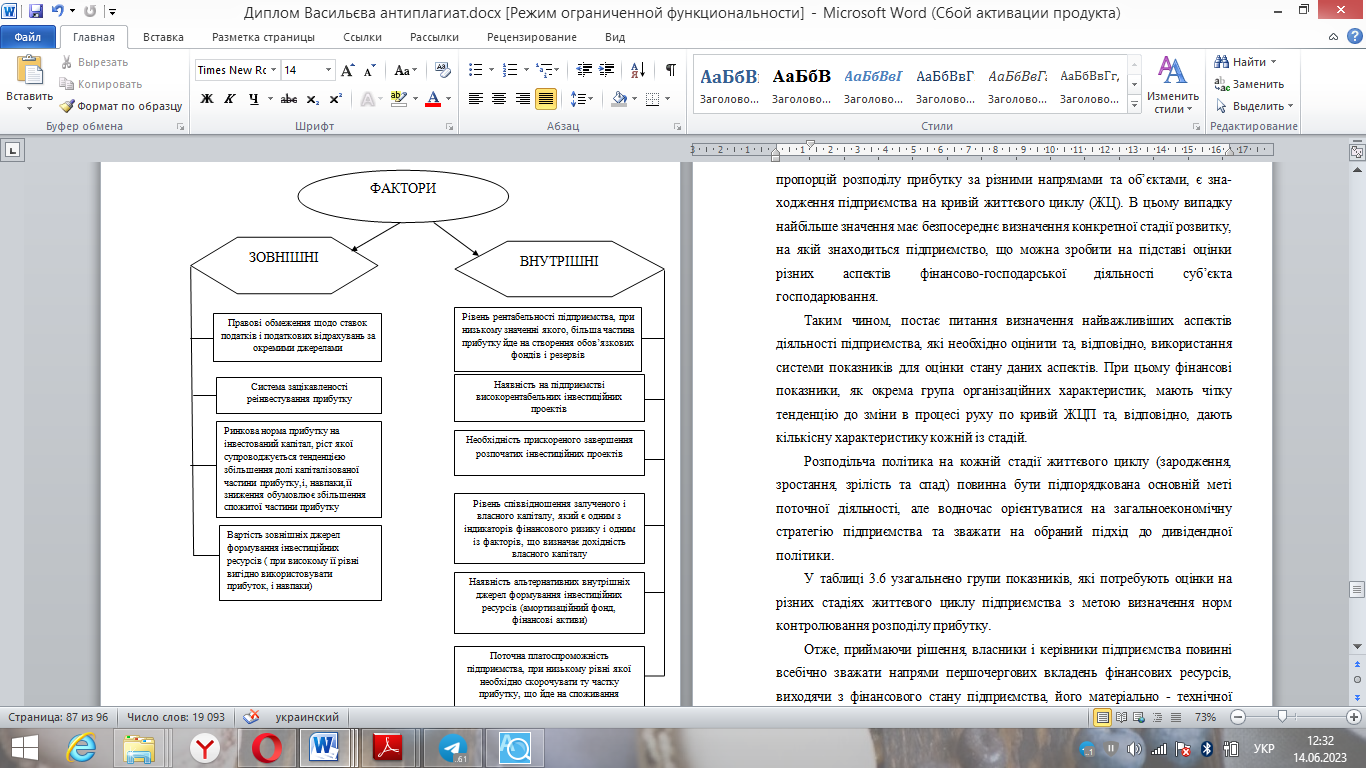 Рис.3.2. Фактори впливу на розподіл прибутку підприємстваЗначення більшості внутрішніх факторів, що впливають на відсоток розподілу прибутку, залежить від стадії життєвого циклу, на якій знаходиться бізнес-одиниця. Тому, на нашу думку, одним із визначальних факторів, що впливають на прийняття управлінських рішень щодо пропорцій розподілу прибутку за різними напрямками та об’єктами, є положення підприємства на кривій життєвого циклу (LC). При цьому першорядне значення має безпосереднє визначення конкретної стадії розвитку, на якій знаходиться компанія, що можна зробити на основі оцінки різних сторін фінансово-господарської діяльності компанії.Тому постає питання визначення найважливіших аспектів діяльності компанії, що підлягають оцінці, і відповідно оцінки стану цих аспектів за допомогою системи показників. При цьому фінансові показники, як окремий набір організаційних характеристик, мають чітку тенденцію до зміни вздовж кривої життєвого циклу і, відповідно, надають кожному етапу кількісну характеристику.Політика розподілу на кожному етапі життєвого циклу (створення, зростання, зрілість і занепад) повинна бути підпорядкована основній меті поточної діяльності, але в той же час керуватися загальною економічною стратегією компанії і враховувати обраний підхід до дивідендної політики.У таблиці 3.6 узагальнено групи показників, які необхідно оцінити на різних етапах життєвого циклу підприємства, щоб встановити правила контролю за розподілом прибутку.Тому, приймаючи рішення, власники та керівники підприємства повинні всебічно продумати напрямок початкових вкладень фінансових ресурсів, виходячи з фінансового стану підприємства, його матеріально-технічної бази, а також соціально-економічного розвитку. команди, можливість вигідного розміщення коштів на ринку цінних паперів, у грошовому кредитуванні тощо. Таблиця 3.6Групи показників, які потребують оцінки на різних стадіях ЖЦП з метою визначення норм контролювання розподілу прибуткуПідсумовуючи, кожна група показників, запропонована для визначення (оцінки) етапу життєвого циклу, характеризує відповідний аспект діяльності (фінансовий, кадровий, активний), який безпосередньо впливає на пропорції розподілу прибутку підприємства.Аналіз розподілу та використання прибутку здійснюється за такими напрямами: створення приросту матеріальних цінностей для розвитку господарської діяльності у сфері створення об’єктів та соціальної сфери, покриття витрат, пов’язаних з оплатою праці, споживання доходу. власників підприємства, задоволення захисту інтересів держави.При аналізі формування окремих джерел за рахунок прибутку необхідно використовувати формулу: ΔСД = ΔЧП × К,                                             (3.2) де ΔСД – зміна величини джерела за рахунок зміни загального обсягу прибутку; ΔЧП – зміна суми прибутку; К – коефіцієнт відрахувань від прибутку (базова величина). Суми відрахувань прибутку за джерелами знаходяться також під впливом зміни коефіцієнта. Вплив цього фактору можливо визначити за наступною формулою:ΔСД = (К1 – К0) × ЧП1,                                          (3.3) де ΔСД – зміна величини джерела за рахунок зміни коефіцієнта; К1, К0 – відповідно, фактичний і базовий коефіцієнти відрахувань; ЧП1 – створений прибуток у періоді, який контролюється. Відповідно, збільшення суми отриманого прибутку збільшує суму відрахувань, а зменшення — зменшує. Так само, тобто безпосередньо, впливає і зміна коефіцієнта відрахувань на прибуток: якщо коефіцієнт збільшується, то збільшується розмір відрахувань на прибуток, а якщо значення коефіцієнта зменшується, то зменшується сума відрахувань.Подальший аналіз покликаний надати інформацію для моніторингу того, наскільки та за рахунок яких факторів змінилося значення основних напрямів розподілу прибутку. Основними факторами, що визначають величину капіталізованого та спожитого прибутку, можуть бути: - зміна суми створеного (чистого) прибутку (СП); - зміна частки відповідного напряму використання чистого прибутку (ЧП): РП1 = СП × ЧП,                                              (3.4) де РП1 – розподілений прибуток на відповідний напрямок; СП – створений прибуток; ЧП – частка прибутку, виділена на відповідний напрям.Способом абсолютних різниць можна визначити, як змінилася сума відрахувань за відповідним напрямом за рахунок: а) частки відрахувань від чистого прибутку:    ΔРПі = ΔСПз × ЧП                                      (3.5) б) суми чистого прибутку:              ΔРПі = ΔСП × ΔЧП	                                 (3.6) Знаючи фактори зміни прибутку, можна визначати та контролювати їхній вплив на величину капіталізованого та спожитого прибутку, що важливо для власників підприємства та працівників.На підставі аналізу та моніторингу розподілу прибутку можна зробити висновки про необхідність оптимізації співвідношення окремих напрямів та об’єктів розподілу прибутку в майбутніх періодах, що призведе до покращення фінансово-господарської діяльності підприємства.Тому в умовах функціонування ринкової економіки механізм розподілу прибутку має велике значення, оскільки він відображає ефективність господарської діяльності, а від нього залежить ефективність господарської самостійності та самофінансування підприємств. Від удосконалення аналітичного забезпечення контролю розподілу прибутку залежить якість та ефективність самого процесу контролю, що в свою чергу впливає на прибутковість підприємства. Встановлюючи норми розподілу прибутку, процес контролю отримує якісну та детальну аналітичну інформацію, що в свою чергу покращує результати всього процесу контролю. На основі контрольної інформації можна зробити відповідні висновки та розробити більш ефективну політику управління процесом розподілу прибутку компанії.ВисновкиПрибуток — кінцевий результат діяльності підприємства, що характеризує абсолютну ефективність його роботи. В умовах ринкової економіки прибуток є найважливішим чинником, що стимулює виробничо-підприємницьку діяльність підприємства, створює фінансову основу для його розширення та задоволення соціальних і матеріальних потреб працівників. Податок на прибуток також стає основним джерелом доходів державного бюджету (на державному та місцевому рівнях). За рахунок прибутку погашаються борги перед банком та інвесторами. Тому прибуток є основним узагальнюючим показником у системі рейтингових показників ефективності виробничо-комерційної та фінансової діяльності підприємства. Розмір прибутку підприємства визначається обсягом реалізації продукції (послуг), її якістю та конкурентоспроможністю на внутрішньому та зовнішньому ринках, асортиментом, рівнем витрат та інфляційними процесами, які неминуче супроводжують формування ринку. стосунки.Досягнення максимального прибутку є важливою метою будь-якого виду підприємницької діяльності. При цьому основною функцією бухгалтерського обліку є визначення успіху або невдачі підприємства в досягненні цієї мети та відображення цього у звітності. Поняття прибутку має багато значень. Одним із них є збільшення капіталу за рахунок ведення підприємницької діяльності. Але навіть це визначення може по-різному використовуватись економістами, юристами, бізнесменами та просто широкою громадськістю.Чіткого визначення прибутку немає. Зміст цього терміна залежить від значення, в якому його вживає економіст. Проте поняття прибутку та тісно пов’язане з ним поняття витрат впливають на економічне законодавство.Найчастіше прибуток визначається просто як загальний дохід (валовий) від продажу продукції за мінусом загальних витрат (валовий).Виграш походить від невизначеності. Без невизначеності всі відмінності між загальним обсягом виробництва та загальними витратами будуть усунені в конкурентному процесі, а прибуток дорівнюватиме нулю.Максимальний прибуток досягається при взаємодії внутрішніх і зовнішніх факторів компанії. Головною вимогою максимізації прибутку є прибутковість будь-якого виду діяльності.Відповідно до Податкового кодексу України сума оподатковуваного прибутку визначається шляхом коригування (збільшення/зменшення) фінансового результату до оподаткування, визначеного у фінансовій звітності підприємства згідно з П(С)БО або МСФЗ, на різниці, що виникають за норми, що випливають з податкового кодексу.Показники фінансового результату характеризують абсолютну ефективність управління підприємством. Крім абсолютного рейтингу розраховується також відносна ефективність управління - показники рентабельності.Рентабельність є показником ефективності одноразових і поточних витрат. Загалом рентабельність визначається відношенням прибутку до одноразових і поточних витрат, які генерують цей прибуток. Розрізняють рентабельність виробництва і рентабельність продукції (послуг).Важливим завданням корпоративного управління та фінансового менеджменту є раціональний розподіл прибутку. Досягнення правильних співвідношень між основними напрямами розподілу прибутку визначається ефективністю і реальністю основної частки - споживання і накопичення, оскільки це є основою гарантій підвищеної матеріальної зацікавленості і відповідальності підприємств за підвищення ефективності виробництва. Головною вимогою є поєднання інтересів суб'єктів господарювання, суспільства та окремих працівників при розподілі прибутку.Власник самостійно вирішує питання про напрями використання чистого прибутку, якщо інше не встановлено статутом.На розмір прибутку сильно впливають використовувані методи бухгалтерського обліку. Тому варто розглянути вплив застосування загальних принципів відображення господарських операцій в бухгалтерському обліку на якість прибутку, а також на формування прибутку.Закон України «Про бухгалтерський облік та фінансову звітність в Україні» та інші нормативні документи надають підприємствам право обирати деякі методи ведення бухгалтерського обліку, які можуть істотно вплинути на рівень фінансових результатів. Аналіз діяльності ТОВ «Фуд-Інвест-Груп» показав, що підприємство в аналізованому періоді отримало прибуток як за даними бухгалтерського, так і податкового обліку. У 2022 році показники компанії покращилися, її фінансовий стан став стабільнішим (у 2021 році компанія зазнала збитків).Проте резерви для подальшого зростання доходів є. Вони пов'язані з розширенням асортименту реалізованої продукції та зниженням вартості наданих послуг.На підставі аналізу та контролю розподілу прибутку можна зробити висновки про необхідність оптимізації співвідношення окремих напрямків та об’єктів розподілу прибутку в майбутніх періодах, що призведе до покращення фінансово-господарської діяльності підприємства.Критерії порівнянняЗагальна система оподаткування( податок на прибуток 2018)Загальна система оподаткування( податок на прибуток 2018)Критерії порівнянняБез обліку податкових різницьЗ обліком податкових різницьОб’єкт оподаткуванняПрибуток (ФР, доходи-витрати) до оподаткування зфінзвітності ± 3 р. III ПКУПрибуток (ФР, доходи-витрати) до оподаткування зфінзвітності ± 3 р. III ПКУДопустимий обсяг доходу за календарний рік ≤ 20 000 000 грн.(без непрямих податків)Без обмеженьНаявність та кількість найманих працівників	Без обмежень	Без обмеженьДозволені види діяльності	Усі види діяльності	Усі види діяльностіДозволені способи розрахунків	           Усі	           УсіЗвітний періодКалендарний кварталКалендарний рікПерший звітний періодЗ дати поставлення на  облік та закінчуючи останнім днем повного / неповного календарного року (кварталу)З дати поставлення на  облік та закінчуючи останнім днем повного / неповного календарного року (кварталу)ПоказникЗа 2021 рікЗа 2022 рікВідхилення(+), (-)1. Валовий прибуток1123,601070,60-53,02. Прибуток (збиток)від операційної діяльності177,70429,50+251,83. Усього прибутку (збитку) від звичайної діяльності до оподаткування78,9280,4201,54. Податок на прибуток від звичайної діяльності378,1227,1-151,05.Прибуток від звичайної діяльності(299,2)53,3-6. Чистий прибуток (збиток)(299,2)53,3-ПоказникПланПлан, перелічений на фактичний обсяг реалізаціїФакт1.Виручка від реалізації за винятком ПДВ і інших відрахувань з виручки (ВР)2.Собівартість реалізованих робіт (С)3.Прибуток від реалізації продукції (П)8450,77400,51050,28596,67535,41061,28736,47665,81070,6ПоказникУмови розрахункуУмови розрахункуУмови розрахункуУмови розрахункуПорядок розрахункуСума прибутку, тис. грн.ПоказникОбсяг реалізаціїСтрук-тура продукціїЦінаСобівар-тістьПорядок розрахункуСума прибутку, тис. грн.План Ум.1Ум.2Ум.3ФактПланФактФактФактФактПланПланФактФактФактПланПланПланФактФактПланПланПланПланФактВРпл –СплПпл * КрпВрусл – СуслВРф – СуслВРф - Сф1050,21813,21061,21201,01070,6Показник2021 рік2022 рікВідхилення1. Валовий прибуток, тис. грн.1123,61070,6-53,02. Виручка від реалізації продукції, тис. грн.8429,78736,4+ 306,73. Середньорічна вартість основних засобів, тис. грн.9280,08630,2-649,84. Середньорічні залишки матеріальних оборотних коштів, тис. грн.603,6521,6-82,05. Середньорічна вартість виробничих фондів (стор. 3 + стор. 4)9883,69151,8-731,86. Валова рентабельність реалізованої продукції (стр 1 /стр 2), %13,312,3-1,07. Рівень рентабельності діяльності (стр 1/ стр 5), % 11,411,7+ 0,3№ п/пПоказникиПопередній рік(2021 р.)Звітний рік (2022 р.)ВідхиленняВідхилення№ п/пПоказникиПопередній рік(2021 р.)Звітний рік (2022 р.)Абсолютне тис. грн.Відносні, %1245671.Доход (виручка) від реалізації продукції10283,210638,2+355,0+3,452.ПДВ1712,31747,4+35,1+2,053.Інші відрахування з доходу141,2154,4+13,2+9,34.Чистий доход від реалізації продукції8429,78736,4+306,7+3,645.Собівартість реалізованої продукції7306,17665,8+359,7+4,926.Валовий прибуток1123,61070,6-53,0-4,727.Інші операційні доходи281,0374,2+93,2+33,178.Адміністративні витрати449,8445,9-3,9-0,879.Витрати на збут62,047,8-14,2-22,910.Інші операційні витрати715,1521,6-193,5-27,0611.Фінансовий рез-т від операційної діяльності177,7429,5+251,8+141,712.Інші фінансові доходи1,51,6+0,1+6,6713.Інші  доходи30,58,3-22,2-72,7914.Фінансові витрати      ----15.Інші витрати 130,8159,0+28,2+21,5616.Фінансовий результат від звичайної діяльності 78,9280,4+201,5+255,417.Податок на прибуток378,1227,1-151,0-39,9418.Прибуток (збиток) від звичайної діяльності(299,2)53,3--19.Чистий прибуток (збиток)(299,2)53,3--Етап ЖЦПФінансово-економічніпріоритетиГрупи показниківНорми розподілу прибуткуЗародженняОсновна увага приділяється потребі накопичення багатства та інтенсивному пошуку джерел фінансування. Існує випереджувальний темп зростання активів у порівнянні з досягнутими результатами.Показники формування джерел фінансування. Показники складу і структури багатства.Показники ліквідності та платоспроможності.100% капіталізація прибуткуЗростанняДля досягнення рівноваги необхідно збільшити фінансові результати, збільшити рентабельність інвестицій і перевищити темп зростання результатів над активами.   Метою є досягнення максимального прибутку за рахунок збільшення частки ринку та підвищення прибутковостіПоказники ділової активності.показники структури капіталу.показники рентабельності.Показники фінансової стійкості.Капіталізація прибутку: 80-100%Споживання прибутку: 0-20%ЗрілістьПідтримання балансу за рахунок жорсткішого контролю за витратами та ефективного використання всіх видів ресурсів. Цільовим критерієм є рентабельність капіталу, особливо власного капіталу. Мета полягає в підтримці балансу між економічним прибутком і грошовими потоками.показники рентабельності.Аналіз беззбитковості.Показники фінансової стійкості.Показники здоров'я рослин.Показники ділової активності персоналу. Капіталізація прибутку: 60-80% споживання прибутку: 20–40% СпадЖорстка регламентація економічних показників і їх дотримання. Намагання скоротити витрати з формальних причин. Неконтрольоване зростання адміністративних та інших непродуктивних витрат. Вартісні показники.показники платоспроможності.Показники фінансової стійкості. В залежності від подальшої стратегії діяльності підприємства